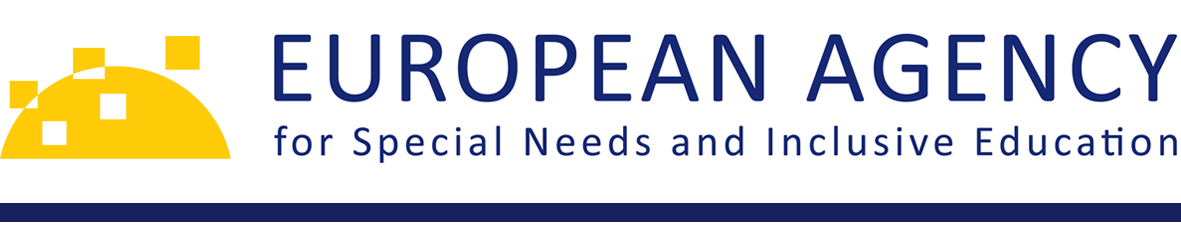 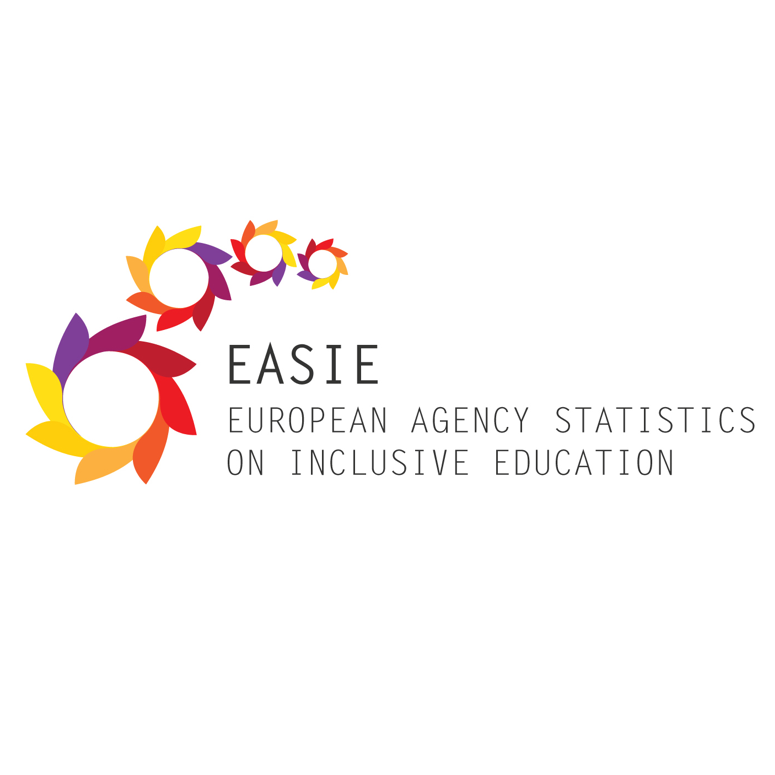 © European Agency for Special Needs and Inclusive Education 2024Editors: Peter Dráľ, András Lenárt and Amélie LechevalThis publication is an open-access resource. This means you are free to access, use and disseminate it with appropriate credit to the European Agency for Special Needs and Inclusive Education (the Agency). Please refer to the Agency’s Open Access Policy for more information: www.european-agency.org/open-access-policy.You may cite this publication as follows: European Agency for Special Needs and Inclusive Education, 2024. European Agency Statistics on Inclusive Education: 2020/2021 School Year Dataset Cross-Country Report. (P. Dráľ, A. Lenárt and A. Lecheval, eds.). Odense, DenmarkThis work is licensed under a Creative Commons Attribution-NonCommercial-NoDerivatives 4.0 International License.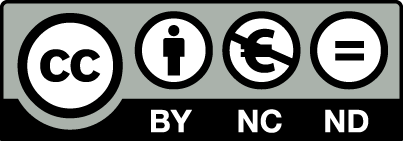 You may not modify or translate this publication without the Agency’s approval.With a view to greater accessibility, this report is available in accessible electronic format on the Agency’s website: www.european-agency.orgISBN: 978-87-7599-119-8 (Electronic)The European Agency for Special Needs and Inclusive Education (the Agency) is an independent and self-governing organisation. The Agency is co-funded by the ministries of education in its member countries and by the European Commission via an operating grant within the European Union (EU) Erasmus+ education programme.The views expressed by any individual in this document do not necessarily represent the official views of the Agency, its member countries or the European Commission.SecretariatØstre Stationsvej 33, DK-5000, Odense C, DenmarkTel.: +45 64 41 00 20secretariat@european-agency.orgBrussels OfficeRue Montoyer 21, BE-1000, Brussels, BelgiumTel.: +32 2 213 62 80brussels.office@european-agency.org
Funded by the European Union. Views and opinions expressed are however those of the author(s) only and do not necessarily reflect those of the European Union or the European Commission. Neither the European Union nor the European Commission can be held responsible for them.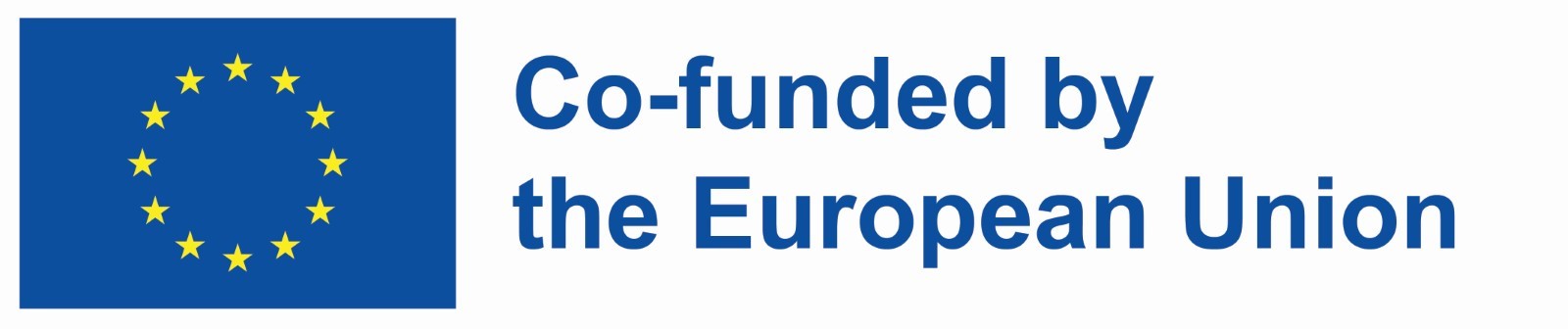 CONTENTSIntroduction	7The 2020/2021 school year dataset	9Cross-Country Report – 2020/2021 school year	9Indicators linked to Data Table 1	11Indicators linked to Data Table 2	11Information provided for each indicator	12Summary Indicator Tables	14Indicator 1.1 The enrolment rate in mainstream education (%)	14Indicator 1.2 The enrolment rate in inclusive education (%)	25Indicator 1.3 The enrolment rate in separate, non-inclusive groups/classes within mainstream education (%)	35Indicator 1.4 The share of children/learners who are educated outside of mainstream education (%)	45Indicator 1.4a The enrolment rate in separate special (pre-)schools or units organised 
by the ministry of education (%)	55Indicator 1.4b The enrolment rate in separate special (pre-)schools or units organised 
by other sectors/ministries (%)	65Indicator 1.4c The enrolment rate of children/learners educated in recognised forms 
of alternative education (%)	67Indicator 1.4d The share of children/learners receiving home schooling (%)	69Indicator 1.5 The share of children/learners who are educated in all forms of segregated (separate, non-inclusive) provision (%)	75Indicator 1.6 The share of children/learners who are out of education (%)	85Indicator 1.7 The overall enrolment rate in all recognised forms of education (%)	87Indicator 2A.1 The identification rate of children/learners with an official decision of 
SEN (%)	98Indicators 2A.2–2A.7: Distribution of placements of children/learners with an official decision of SEN, based on the overall enrolled (pre-)school population	108Indicator 2A.2 The enrolment rate of children/learners with an official decision of SEN 
in mainstream education (%)	108Indicator 2A.3 The enrolment rate of children/learners with an official decision of SEN 
in inclusive education (%)	118Indicator 2A.4 The enrolment rate of children/learners with an official decision of SEN 
in separate, non-inclusive groups/classes within mainstream education (%)	128Indicator 2A.5 The share of children/learners with an official decision of SEN who are educated outside of mainstream education (%)	138Indicator 2A.6 The share of children/learners with an official decision of SEN who are educated in all forms of segregated (separate, non-inclusive) provision (%)	164Indicator 2A.7 The share of children/learners with an official decision of SEN who are 
out of education (%)	174Indicator 2A.8 The overall enrolment rate of children/learners with an official decision 
of SEN in all recognised forms of education (%)	175Indicators 2B.1–2B.6: Distribution of placements of children/learners with an official decision of SEN, based on the overall population of learners with an official decision 
of SEN	186Indicator 2B.1 The enrolment rate of children/learners with an official decision of SEN 
in mainstream education (%)	186Indicator 2B.2 The enrolment rate of children/learners with an official decision of SEN 
in inclusive education (%)	197Indicator 2B.3 The enrolment rate of children/learners with an official decision of SEN 
in separate, non-inclusive groups/classes within mainstream education (%)	207Indicator 2B.4 The share of children/learners with an official decision of SEN who are educated outside of mainstream education (%)	213Indicator 2B.5 The share of children/learners with an official decision of SEN who are educated in all forms of segregated (separate, non-inclusive) provision (%)	239Indicator 2B.6 The share of children/learners with an official decision of SEN who are 
out of education (%)	245Annex	246IntroductionThe European Agency Statistics on Inclusive Education (EASIE) is a long-term activity by the European Agency for Special Needs and Inclusive Education (the Agency). EASIE aims to provide clearly focused data to inform country policy priorities on inclusive education. The EASIE data collection is in line with learners’ rights, as outlined in the United Nations Convention on the Rights of the Child (1989) and Convention on the Rights of Persons with Disabilities (2006), and the strategic framework for European cooperation in education and training towards the European Education Area and beyond (2021-2030).The EASIE data collection work produces yearly quantitative country data and qualitative country background information. It also produces further outputs, including agreed indicators to inform country-level work relating to all learners’ access to inclusive education.Officially nominated data experts in participating Agency member countries provide the data.The agreed focus for the EASIE data collection covers:all possible educational placements (mainstream, special groups/classes and units and special schools);all education sectors (i.e. state, independent and private);other recognised forms of education (provision maintained by non-education sectors, i.e. health or social services, etc.);programmes at educational levels according to the International Standard Classification of Education (ISCED) – pre-primary (ISCED 02), primary (ISCED 1), lower-secondary (ISCED 2) and upper-secondary (ISCED 3) education;children/learners out of recognised education (this means children/learners who should, by law, be in some form of recognised education, but who are out of any recognised form of education).All participating countries have very different policy and practice situations for inclusive education and related data collection procedures. For country data covering the areas outlined above to be comparable, two important operational definitions for data collection – identified and agreed upon with the Agency Representative Board members and the nominated data experts – have been applied:An operational definition of an official decision of special educational needs (SEN): an official decision leads to a child/learner being recognised as eligible for additional educational support to meet their learning needs. An official decision meets the following criteria:There has been an educational assessment procedure involving a multi-disciplinary team.The multi-disciplinary team includes members from within and external to the child’s/learner’s school.There is a legal document which describes the support the child/learner is eligible to receive and which is used as the basis for planning.The official decision is subject to a formal, regular review process.All data collected relating to children/learners with SEN is in line with this operational definition of an official decision of SEN.An operational definition of an inclusive setting: an inclusive setting refers to education where the child/learner with an official decision of SEN follows education in mainstream classes alongside their peers for the largest part – 80% or more – of the school week.Previous Agency projects and data collection work have used this benchmark in different forms. The benchmark of 80% clearly indicates child/learner placement for the majority of their school week in a mainstream setting. At the same time, it acknowledges possibilities for small group or one-to-one withdrawal for limited periods of time (i.e. maximum 20% or one day a week).Not all countries are able to provide exact data relating to the 80% time placement benchmark. Therefore, proxies have been identified, agreed upon and applied as needed (please refer to the specific country background information for more details).Data tables contain numeric data relating to:children/learners in recognised forms of education;children/learners educated in inclusive settings;the placement of children/learners with recognised SEN in inclusive settings or otherwise.To give a clear context to the data tables, all countries provide descriptive country background information. This describes:the forms of recognised education in the country;what an ‘inclusive setting’ means in the country;what an ‘official decision of SEN’ means in the country;what ‘out-of-education’ means in the country;other specific issues relating to the data for the country.For each participating country, a Country Report presents individual indicator tables. These are created using the data tables to calculate an agreed set of indicators for inclusive education.This Cross-Country Report provides a summary of the individual Country Reports (indicator tables) relating to access to inclusive education, including breakdowns by gender and by ISCED 02 to ISCED 3 level education programmes.For more details on the EASIE data collection’s methodology and background, please refer to the Guide to the EASIE data tables and country background information.The 2020/2021 school year datasetThirty-one participating countries and jurisdictions provided data in line with an agreed framework of quantitative and qualitative information collection questions: Belgium (Flemish community), Bulgaria, Croatia, Cyprus, Denmark, Estonia, Finland, France, Germany, Greece, Hungary, Iceland, Ireland, Italy, Latvia, Lithuania, Luxembourg, Malta, Netherlands, Norway, Poland, Portugal, Serbia, Slovenia, Spain, Sweden, Switzerland, United Kingdom – UK (England), UK (Northern Ireland), UK (Scotland) and UK (Wales).The Agency Representative Board members approved their respective country data. The EASIE web area presents the data in two data tables for each country on:All children/learners and where they are educated (Data Table 1)Children/learners with an official decision of SEN and where they are educated (Data Table 2).Individual Country Reports (indicator tables) are also available for the 2020/2021 dataset.Cross-Country Report – 2020/2021 school yearThe Cross-Country Report is a collation of the individual Country Reports (indicator tables) into a single document.This report presents 33 agreed indicators (11 indicators linked to Data Table 1 and 22 indicators linked to Data Table 2), which have been calculated using the available data from 31 participating countries. It was not possible to calculate some of the indicators when participating countries did not provide data. For each calculable indicator, a summary indicator table presents the data. Bar charts linked to the summary tables are also presented.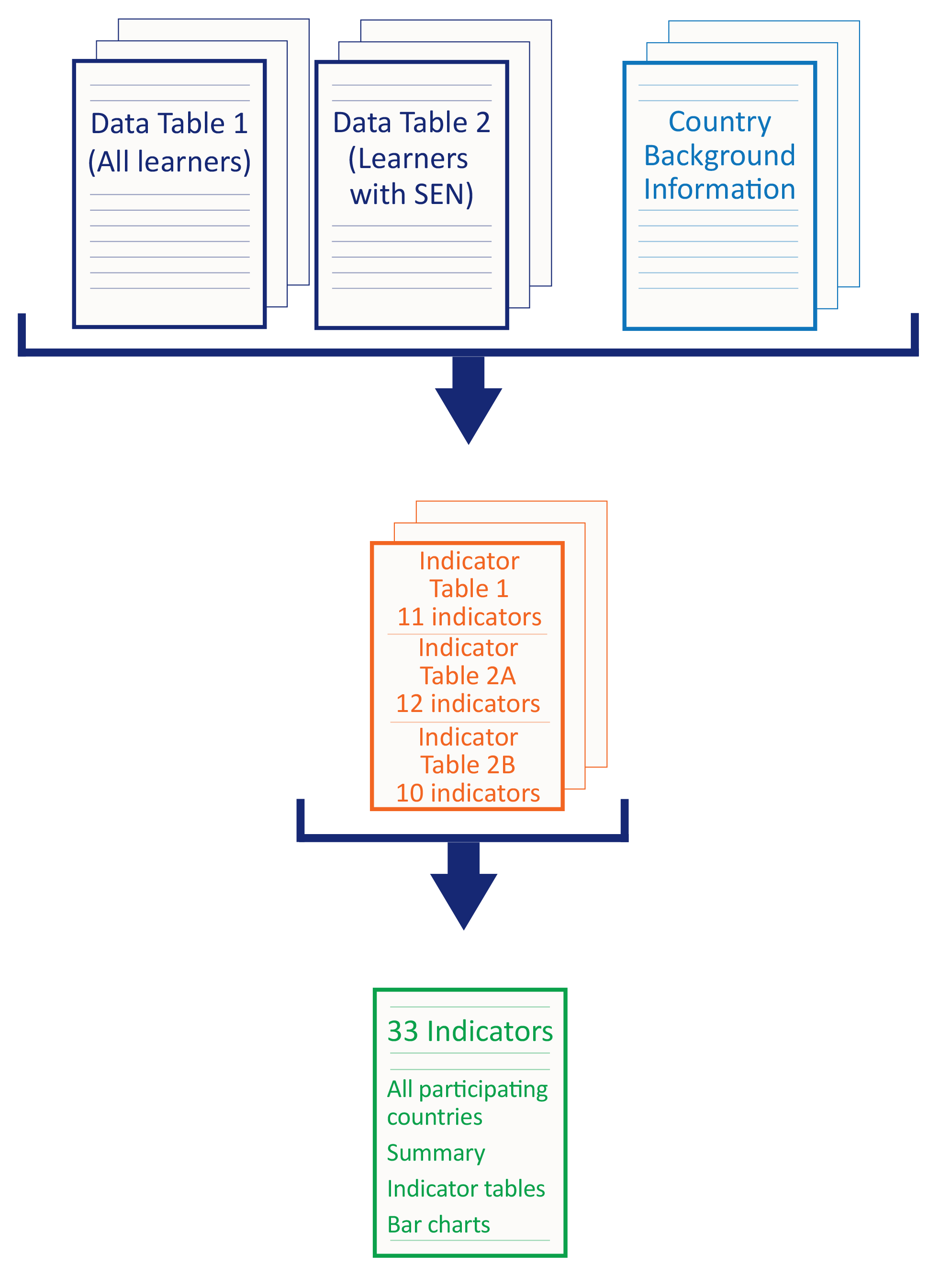 Figure 1. EASIE activity processesThe 33 indicators are numbered. However, please note that this numbering does not exactly match the sequence of numbering in the data tables as there are more indicators than data collection questions.Indicators linked to Data Table 1The indicators linked to the data provided in Data Table 1 focus on all children/learners. They give insights into the enrolment and education of all children/learners.There are seven main and four associated indicators linked to the data provided in Data Table 1. The associated indicators provide breakdowns of data linked to main indicator 1.4.Indicators linked to Data Table 2The indicators linked to the data provided in Data Table 2 focus on all children/learners with an official decision of SEN.The indicators provide three areas of insight into the enrolment and education of children/learners with an official decision of SEN.The first indicator (2A.1) presents the identification rate of children/learners with an official decision of SEN. This is a standalone indicator.Two sub-sets of indicators examine distributions of placements of children/learners with an official decision of SEN:The first sub-set of indicators (2A.2–2A.7) presents the distribution of placements of children/learners with an official decision of SEN, based on the overall enrolled (pre-)school population data provided in Data Table 1. There are six main and four associated indicators in this sub-set. The associated indicators provide breakdowns of data linked to main indicator 2A.5.Indicator 2A.8 is a standalone indicator. It presents the overall enrolment rate of children/learners with an official decision of SEN in any form of recognised education organised by any sector/ministry, based on the actual population of children/learners with an official decision of SEN.The second sub-set of indicators (2B.1–2B.6) presents the distribution of placements of children/learners with an official decision of SEN, based on the overall population of learners with an official decision of SEN data provided in Data Table 2. There are six main and four associated indicators in this sub-set. The associated indicators provide breakdowns of data linked to main indicator 2B.4.The report is structured around these areas, with descriptive texts and figures presenting all available country data for each indicator. The information available from the indicators provides insights into the following issues relating to inclusive education:Access to mainstream education – what proportion of children/learners, including those with an official decision of SEN, go to a mainstream school?Access to inclusive education – what proportion of children/learners, including those with an official decision of SEN, spend the majority of their time with their peers in mainstream classrooms?Gender issues – are there differences in the proportion of boys and girls with an official decision of SEN?ISCED issues – are there differences between ISCED levels in the proportion of children/learners with an official decision of SEN?Information provided for each indicatorThe next section of this report presents the data from all those countries that participated in the data collection.Missing (M) and Not Applicable (NA) data presented in the respective country data tables results in Non-Calculable (NC) indicators in this Cross-Country Report’s summary indicator tables.In the summary indicator tables and accompanying bar charts, the participating countries appear in alphabetical order. The total average is presented in the bottom row of each table, with the total number of countries included in brackets, and in the bottom bar of each chart. The total average has been calculated based on all the country data available for that specific indicator. Therefore, the number of countries used to calculate total averages differs between figures.For each indicator, there is accompanying text describing:what the indicator is focusing on and what issues it can potentially inform;how the indicator has been calculated. The questions used as the basis for calculations are numbered by table and question number, e.g. Q1.4 indicates Data Table 1, Question 4;how many countries provided data;the range of data available and the total average.Numbers reported in the summary tables and bar charts are percentages.Full indicator tables and bar charts are only presented when there is data for ten or more countries. Where data is only available for nine countries or fewer, only a truncated summary indicator table is provided and no total average is calculated. If the data is provided for only one or two countries, the tables are replaced with narrative information.In addition, for each indicator, gender and ISCED breakdowns are presented. Four pairs of bar charts follow each indicator table unless data is available for fewer than 10 countries.The first pair of bar charts represents ISCED 02 (pre-primary) level, the second pair represents ISCED 1 (primary) level, the third pair represents ISCED 2 (lower-secondary) level and the fourth pair represents ISCED 3 (upper-secondary) level. The first bar chart in each pair shows the gender (boys and girls) breakdown, while the second shows the total figures. In the gender breakdown bar charts, boys are marked with blue and girls are marked with yellow.There are full sets of eight bar charts (ISCED 02 boys and girls, ISCED 02 total, ISCED 1 boys and girls, ISCED 1 total, ISCED 2 boys and girls, ISCED 2 total, ISCED 3 boys and girls, ISCED 3 total) for 19 out of 33 indicators: 1.1, 1.2, 1.3, 1.4, 1.4a, 1.5, 1.7, 2A.1, 2A.2, 2A.3, 2A.4, 2A.5, 2A.5a, 2A.6, 2A.8, 2B.1, 2B.2, 2B.4 and 2B.4a.There are four bar charts for indicators 1.4d, 2B.3 and 2B.5.There are no bar charts for 11 indicators: 1.4b, 1.4c, 1.6, 2A.5b, 2A.5c, 2A.5d, 2A.7, 2B.4b, 2B.4c, 2B.4d and 2B.6. Fewer than 10 countries provided data for these indicators at all ISCED levels. The indicators are therefore not calculable.The bar charts do not have alternative text. However, they are based on, and contain the same data as, the indicator tables. Therefore, assistive technology users who may not be able to access the bar charts should refer to the tables.The Annex contains a summary table showing the number of countries with calculable total averages for each indicator as agreed and defined at the beginning of each section.Summary Indicator TablesIndicator 1.1 The enrolment rate in mainstream education (%)The data shows children/learners who are or are not in mainstream education.In most countries, enrolment in mainstream education implies placement in a mainstream class, or placement in a separate special class within a mainstream school. Those children/learners who are not in mainstream settings are in fully separate special schools, other recognised forms of education maintained by health or social services, etc., home-schooled, or are out-of-education children/learners.This indicator has been calculated as follows:The table presents the indicators as calculated using all available data. Due to different ways of collecting and reporting data in individual countries, some reported country indicators exceed 100.00%.Data on pre-primary (ISCED 02) level is available from 28 countries. Across the 28 countries, the enrolment rate in mainstream education ranges from 98.55% to 100.00%; the total average for the 28 countries is 99.55%.Data on primary (ISCED 1) level is available from 31 countries. Across the 31 countries, the enrolment rate in mainstream education ranges from 94.41% to 100.60%; the total average for the 31 countries is 98.73%.Data on lower-secondary (ISCED 2) level is available from 31 countries. Across the 31 countries, the enrolment rate in mainstream education ranges from 88.30% to 100.41%; the total average for the 31 countries is 98.19%.Data on upper-secondary (ISCED 3) level is available from 29 countries. Across the 29 countries, the enrolment rate in mainstream education ranges from 85.98% to 100.00%; the total average for the 29 countries is 98.53%.Table 1. Indicator 1.1 The enrolment rate in mainstream education (%)Chart 1. Indicator 1.1 The enrolment rate in mainstream education (%), ISCED 02 boys and ISCED 02 girlsChart 2. Indicator 1.1 The enrolment rate in mainstream education (%), ISCED 02 totalChart 3. Indicator 1.1 The enrolment rate in mainstream education (%), ISCED 1 boys and ISCED 1 girlsChart 4. Indicator 1.1 The enrolment rate in mainstream education (%), ISCED 1 totalChart 5. Indicator 1.1 The enrolment rate in mainstream education (%), ISCED 2 boys and ISCED 2 girlsChart 6. Indicator 1.1 The enrolment rate in mainstream education (%), ISCED 2 totalChart 7. Indicator 1.1 The enrolment rate in mainstream education (%), ISCED 3 boys and ISCED 3 girlsChart 8. Indicator 1.1 The enrolment rate in mainstream education (%), ISCED 3 totalIndicator 1.2 The enrolment rate in inclusive education (%)The data shows children/learners who are or are not in inclusive education.In most countries, enrolment in inclusive education implies placement in a mainstream class in line with the 80% time placement benchmark, or the various proxies for this benchmark.Those children/learners who are not in inclusive settings are in separate classes in mainstream schools, fully separate special schools, other recognised forms of education maintained by health or social services, etc., or are out-of-education children/learners.This indicator has been calculated as follows:The table presents the indicators as calculated using all available data. Due to different ways of collecting and reporting data in individual countries, some reported country indicators exceed 100.00%.Data on pre-primary (ISCED 02) level is available from 24 countries. Across the 24 countries, the enrolment rate in inclusive education ranges from 85.27% to 100.00%; the total average for the 24 countries is 99.42%.Data on primary (ISCED 1) level is available from 29 countries. Across the 29 countries, the enrolment rate in inclusive education ranges from 93.19% to 100.60%; the total average for the 29 countries is 98.10%.Data on lower-secondary (ISCED 2) level is available from 29 countries. Across the 29 countries, the enrolment rate in inclusive education ranges from 88.30% to 100.41%; the total average for the 29 countries is 97.17%.Data on upper-secondary (ISCED 3) level is available from 26 countries. Across the 26 countries, the enrolment rate in inclusive education ranges from 94.69% to 100.00%; the total average for the 26 countries is 98.38%.Table 2. Indicator 1.2 The enrolment rate in inclusive education (%)Chart 9. Indicator 1.2 The enrolment rate in inclusive education (%), ISCED 02 boys and ISCED 02 girlsChart 10. Indicator 1.2 The enrolment rate in inclusive education (%), ISCED 02 totalChart 11. Indicator 1.2 The enrolment rate in inclusive education (%), ISCED 1 boys and ISCED 1 girlsChart 12. Indicator 1.2 The enrolment rate in inclusive education (%), ISCED 1 totalChart 13. Indicator 1.2 The enrolment rate in inclusive education (%), ISCED 2 boys and ISCED 2 girlsChart 14. Indicator 1.2 The enrolment rate in inclusive education (%), ISCED 2 totalChart 15. Indicator 1.2 The enrolment rate in inclusive education (%), ISCED 3 boys and ISCED 3 girlsChart 16. Indicator 1.2 The enrolment rate in inclusive education (%), ISCED 3 totalIndicator 1.3 The enrolment rate in separate, non-inclusive groups/classes within mainstream education (%)The data shows children/learners who are in non-inclusive education, i.e. in separate groups or classes in mainstream education.Enrolment in separate, non-inclusive groups/classes is not in line with the 80% time placement benchmark, or the various proxies for this benchmark.This indicator has been calculated as follows:Data on pre-primary (ISCED 02) level is available from 13 countries. Across the 13 countries, the enrolment rate in non-inclusive education, i.e. in separate groups or classes in mainstream education, ranges from 0.02% to 14.73%; the total average for the 13 countries is 0.15%.Data on primary (ISCED 1) level is available from 21 countries. Across the 21 countries, the enrolment rate in non-inclusive education, i.e. in separate groups or classes in mainstream education, ranges from 0.00% to 2.91%; the total average for the 21 countries is 0.70%.Data on lower-secondary (ISCED 2) level is available from 21 countries. Across the 21 countries, the enrolment rate in non-inclusive education, i.e. in separate groups or classes in mainstream education, ranges from 0.00% to 4.50%; the total average for the 21 countries is 1.54%.Data on upper-secondary (ISCED 3) level is available from 13 countries. Across the 13 countries, the enrolment rate in non-inclusive education, i.e. in separate groups or classes in mainstream education, ranges from 0.00% to 1.31%; the total average for the 13 countries is 0.40%.Table 3. Indicator 1.3 The enrolment rate in separate, non-inclusive groups/classes within mainstream education (%)Chart 17. Indicator 1.3 The enrolment rate in separate, non-inclusive groups/classes within mainstream education (%), ISCED 02 boys and ISCED 02 girlsChart 18. Indicator 1.3 The enrolment rate in separate, non-inclusive groups/classes within mainstream education (%), ISCED 02 totalChart 19. Indicator 1.3 The enrolment rate in separate, non-inclusive groups/classes within mainstream education (%), ISCED 1 boys and ISCED 1 girlsChart 20. Indicator 1.3 The enrolment rate in separate, non-inclusive groups/classes within mainstream education (%), ISCED 1 totalChart 21. Indicator 1.3 The enrolment rate in separate, non-inclusive groups/classes within mainstream education (%), ISCED 2 boys and ISCED 2 girlsChart 22. Indicator 1.3 The enrolment rate in separate, non-inclusive groups/classes within mainstream education (%), ISCED 2 totalChart 23. Indicator 1.3 The enrolment rate in separate, non-inclusive groups/classes within mainstream education (%), ISCED 3 boys and ISCED 3 girlsChart 24. Indicator 1.3 The enrolment rate in separate, non-inclusive groups/classes within mainstream education (%), ISCED 3 totalIndicator 1.4 The share of children/learners who are educated outside of mainstream education (%)The data shows the share of children/learners who are educated outside of mainstream education.Those children/learners who are not in mainstream education are educated in fully separate special schools, other recognised forms of education maintained by health or social services, etc., home-schooled, or are out-of-education children/learners.This indicator has been calculated as follows:Data on pre-primary (ISCED 02) level is available from 22 countries. Across the 22 countries, the share of children/learners who are educated outside of mainstream education ranges from 0.00% to 1.45%; the total average for the 22 countries is 0.54%.Data on primary (ISCED 1) level is available from 29 countries. Across the 29 countries, the share of children/learners who are educated outside of mainstream education ranges from 0.04% to 5.59%; the total average for the 29 countries is 1.44%.Data on lower-secondary (ISCED 2) level is available from 28 countries. Across the 28 countries, the share of children/learners who are educated outside of mainstream education ranges from 0.15% to 11.70%; the total average for the 28 countries is 2.00%.Data on upper-secondary (ISCED 3) level is available from 23 countries. Across the 23 countries, the share of children/learners who are educated outside of mainstream education ranges from 0.03% to 14.02%; the total average for the 23 countries is 1.87%.Table 4. Indicator 1.4 The share of children/learners who are educated outside of mainstream education (%)Chart 25. Indicator 1.4 The share of children/learners who are educated outside of mainstream education (%), ISCED 02 boys and ISCED 02 girlsChart 26. Indicator 1.4 The share of children/learners who are educated outside of mainstream education (%), ISCED 02 totalChart 27. Indicator 1.4 The share of children/learners who are educated outside of mainstream education (%), ISCED 1 boys and ISCED 1 girlsChart 28. Indicator 1.4 The share of children/learners who are educated outside of mainstream education (%), ISCED 1 totalChart 29. Indicator 1.4 The share of children/learners who are educated outside of mainstream education (%), ISCED 2 boys and ISCED 2 girlsChart 30. Indicator 1.4 The share of children/learners who are educated outside of mainstream education (%), ISCED 2 totalChart 31. Indicator 1.4 The share of children/learners who are educated outside of mainstream education (%), ISCED 3 boys and ISCED 3 girlsChart 32. Indicator 1.4 The share of children/learners who are educated outside of mainstream education (%), ISCED 3 totalIndicator 1.4a The enrolment rate in separate special (pre-)schools or units organised by the ministry of education (%)The data shows children/learners who are enrolled in separate special, non-inclusive (pre-)schools or units organised by the ministry of education.Enrolment in this form of separate, non-inclusive setting is not in line with the 80% time placement benchmark, or the various proxies for this benchmark.This indicator has been calculated as follows:Data on pre-primary (ISCED 02) level is available from 17 countries. Across the 17 countries, the enrolment rate in separate special (pre-)schools or units organised by the ministry of education ranges from 0.00% to 1.26%; the total average for the 17 countries is 0.48%.Data on primary (ISCED 1) level is available from 26 countries. Across the 26 countries, the enrolment rate in separate special (pre-)schools or units organised by the ministry of education ranges from 0.04% to 5.59%; the total average for the 26 countries is 1.74%.Data on lower-secondary (ISCED 2) level is available from 25 countries. Across the 25 countries, the enrolment rate in separate special (pre-)schools or units organised by the ministry of education ranges from 0.05% to 11.70%; the total average for the 25 countries is 2.61%.Data on upper-secondary (ISCED 3) level is available from 20 countries. Across the 20 countries, the enrolment rate in separate special (pre-)schools or units organised by the ministry of education ranges from 0.02% to 3.72%; the total average for the 20 countries is 0.86%.Table 5. Indicator 1.4a The enrolment rate in separate special (pre-)schools or units organised by the ministry of education (%)Chart 33. Indicator 1.4a The enrolment rate in separate special (pre-)schools or units organised by the ministry of education (%), ISCED 02 boys and ISCED 02 girlsChart 34. Indicator 1.4a The enrolment rate in separate special (pre-)schools or units organised by the ministry of education (%), ISCED 02 totalChart 35. Indicator 1.4a The enrolment rate in separate special (pre-)schools or units organised by the ministry of education (%), ISCED 1 boys and ISCED 1 girlsChart 36. Indicator 1.4a The enrolment rate in separate special (pre-)schools or units organised by the ministry of education (%), ISCED 1 totalChart 37. Indicator 1.4a The enrolment rate in separate special (pre-)schools or units organised by the ministry of education (%), ISCED 2 boys and ISCED 2 girlsChart 38. Indicator 1.4a The enrolment rate in separate special (pre-)schools or units organised by the ministry of education (%), ISCED 2 totalChart 39. Indicator 1.4a The enrolment rate in separate special (pre-)schools or units organised by the ministry of education (%), ISCED 3 boys and ISCED 3 girlsChart 40. Indicator 1.4a The enrolment rate in separate special (pre-)schools or units organised by the ministry of education (%), ISCED 3 totalIndicator 1.4b The enrolment rate in separate special (pre-)schools or units organised by other sectors/ministries (%)The data shows children/learners who are enrolled in separate, non-inclusive special (pre-)schools or units organised by other sectors/ministries.Enrolment in this form of separate, non-inclusive setting is not in line with the 80% time placement benchmark, or the various proxies for this benchmark.This indicator has been calculated as follows:Data on all ISCED levels (pre-primary, primary, lower- and upper-secondary) is available from fewer than 10 countries. The total averages are not calculated and bar charts are not created for an indicator when fewer than 10 countries provide data. The truncated summary indicator table below presents the available data in full.Table 6. Indicator 1.4b The enrolment rate in separate special (pre-)schools or units organised by other sectors/ministries (%)Indicator 1.4c The enrolment rate of children/learners educated in recognised forms of alternative education (%)The data shows children/learners who are enrolled in non-inclusive, recognised forms of alternative education.Enrolment in this form of separate, non-inclusive setting is not in line with the 80% time placement benchmark, or the various proxies for this benchmark.This indicator has been calculated as follows:Data on all ISCED levels (pre-primary, primary, lower- and upper-secondary) is available from fewer than 10 countries. The total averages are not calculated and bar charts are not created for an indicator when fewer than 10 countries provide data. The truncated summary indicator table below presents the available data in full.Table 7. Indicator 1.4c The enrolment rate of children/learners educated in recognised forms of alternative education (%)Indicator 1.4d The share of children/learners receiving home schooling (%)The data shows the share of children/learners who are receiving non-inclusive home schooling.Enrolment in this form of separate, non-inclusive setting is not in line with the 80% time placement benchmark, or the various proxies for this benchmark.This indicator has been calculated as follows:At pre-primary (ISCED 02) and upper-secondary (ISCED 3) levels, fewer than 10 countries provided data relating to this indicator. The total average is not calculated and bar charts are not created for an indicator when fewer than 10 countries provide data. The summary indicator table presents the available data for these levels in full.Data on primary (ISCED 1) level is available from 13 countries. Across the 13 countries, the share of children/learners receiving home schooling ranges from 0.00% to 0.70%; the total average for the 13 countries is 0.20%.Data on lower-secondary (ISCED 2) level is available from 12 countries. Across the 12 countries, the share of children/learners receiving home schooling ranges from 0.01% to 1.33%; the total average for the 12 countries is 0.20%.Table 8. Indicator 1.4d The share of children/learners receiving home schooling (%)Chart 41. Indicator 1.4d The share of children/learners receiving home schooling (%), ISCED 1 boys and ISCED 1 girlsChart 42. Indicator 1.4d The share of children/learners receiving home schooling (%), ISCED 1 totalChart 43. Indicator 1.4d The share of children/learners receiving home schooling (%), ISCED 2 boys and ISCED 2 girlsChart 44. Indicator 1.4d The share of children/learners receiving home schooling (%), ISCED 2 totalIndicator 1.5 The share of children/learners who are educated in all forms of segregated (separate, non-inclusive) provision (%)The data shows the share of children/learners who are educated in all forms of segregated (i.e. separate, non-inclusive) provision organised by all sectors/ministries.This indicator focuses on all children/learners who are enrolled in separate, non-inclusive settings that are not in line with the 80% time placement benchmark, or the various proxies for this benchmark.This indicator has been calculated as follows:Data on pre-primary (ISCED 02) level is available from 11 countries. Across the 11 countries, the share of children/learners in all forms of segregated (separate, non-inclusive) provision ranges from 0.11% to 2.76%; the total average for the 11 countries is 0.72%.Data on primary (ISCED 1) level is available from 19 countries. Across the 19 countries, the share of children/learners in all forms of segregated (separate, non-inclusive) provision ranges from 0.37% to 5.14%; the total average for the 19 countries is 1.74%.Data on lower-secondary (ISCED 2) level is available from 19 countries. Across the 19 countries, the share of children/learners in all forms of segregated (separate, non-inclusive) provision ranges from 0.49% to 8.18%; the total average for the 19 countries is 2.98%.Data on upper-secondary (ISCED 3) level is available from 12 countries. Across the 12 countries, the share of children/learners in all forms of segregated (separate, non-inclusive) provision ranges from 0.31% to 2.91%; the total average for the 12 countries is 1.40%.Table 9. Indicator 1.5 The share of children/learners who are educated in all forms of segregated (separate, non-inclusive) provision (%)Chart 45. Indicator 1.5 The share of children/learners who are educated in all forms of segregated (separate, non-inclusive) provision (%), ISCED 02 boys and ISCED 02 girlsChart 46. Indicator 1.5 The share of children/learners who are educated in all forms of segregated (separate, non-inclusive) provision (%), ISCED 02 totalChart 47. Indicator 1.5 The share of children/learners who are educated in all forms of segregated (separate, non-inclusive) provision (%), ISCED 1 boys and ISCED 1 girlsChart 48. Indicator 1.5 The share of children/learners who are educated in all forms of segregated (separate, non-inclusive) provision (%), ISCED 1 totalChart 49. Indicator 1.5 The share of children/learners who are educated in all forms of segregated (separate, non-inclusive) provision (%), ISCED 2 boys and ISCED 2 girlsChart 50. Indicator 1.5 The share of children/learners who are educated in all forms of segregated (separate, non-inclusive) provision (%), ISCED 2 totalChart 51. Indicator 1.5 The share of children/learners who are educated in all forms of segregated (separate, non-inclusive) provision (%), ISCED 3 boys and ISCED 3 girlsChart 52. Indicator 1.5 The share of children/learners who are educated in all forms of segregated (separate, non-inclusive) provision (%), ISCED 3 totalIndicator 1.6 The share of children/learners who are out of education (%)The data shows the share of children/learners who are out of any form of recognised education organised by any sector/ministry.This indicator has been calculated as follows:Data on all ISCED levels (pre-primary, primary, lower- and upper-secondary) is available from fewer than 10 countries. The total averages are not calculated and bar charts are not created for an indicator when fewer than 10 countries provide data. The truncated summary indicator table below presents the available data in full.Table 10. Indicator 1.6 The share of children/learners who are out of education (%)Indicator 1.7 The overall enrolment rate in all recognised forms of education (%)The data shows the overall enrolment rate of all children/learners in any form of recognised education organised by any sector/ministry.This indicator has been calculated as follows:The table presents the indicators as calculated using all available data. Due to different ways of collecting and reporting data in individual countries, some reported country indicators exceed 100.00%. In these cases, a footnote with information provided by the country (if available) explains the possible reasons for this.Data on pre-primary (ISCED 02) level is available from 30 countries. Across the 30 countries, the enrolment rate in all recognised forms of education ranges from 63.13% to 111.05%; the total average for the 30 countries is 94.62%.Data on primary (ISCED 1) level is available from 31 countries. Across the 31 countries, the enrolment rate in all recognised forms of education ranges from 81.72% to 105.61%; the total average for the 31 countries is 98.73%.Data on lower-secondary (ISCED 2) level is available from 31 countries. Across the 31 countries, the enrolment rate in all recognised forms of education ranges from 62.34% to 113.67%; the total average for the 31 countries is 99.10%.Data on upper-secondary (ISCED 3) level is available from 28 countries. Across the 28 countries, the enrolment rate in all recognised forms of education ranges from 26.48% to 199.30%; the total average for the 28 countries is 98.59%.Table 11. Indicator 1.7 The overall enrolment rate in all recognised forms of education (%)Chart 53. Indicator 1.7 The overall enrolment rate in all recognised forms of education (%), ISCED 02 boys and ISCED 02 girlsChart 54. Indicator 1.7 The overall enrolment rate in all recognised forms of education (%), ISCED 02 totalThis chart presents the indicators as calculated using all available data. Due to different ways of collecting and reporting data in individual countries, some reported country indicators exceed 100.00%. In these cases, a footnote with information provided by the country (if available) explains the possible reasons for this (see Table 11).Chart 55. Indicator 1.7 The overall enrolment rate in all recognised forms of education (%), ISCED 1 boys and ISCED 1 girlsChart 56. Indicator 1.7 The overall enrolment rate in all recognised forms of education (%), ISCED 1 totalThis chart presents the indicators as calculated using all available data. Due to different ways of collecting and reporting data in individual countries, some reported country indicators exceed 100.00%. In these cases, a footnote with information provided by the country (if available) explains the possible reasons for this (see Table 11).Chart 57. Indicator 1.7 The overall enrolment rate in all recognised forms of education (%), ISCED 2 boys and ISCED 2 girlsChart 58. Indicator 1.7 The overall enrolment rate in all recognised forms of education (%), ISCED 2 totalThis chart presents the indicators as calculated using all available data. Due to different ways of collecting and reporting data in individual countries, some reported country indicators exceed 100.00%. In these cases, a footnote with information provided by the country (if available) explains the possible reasons for this (see Table 11).Chart 59. Indicator 1.7 The overall enrolment rate in all recognised forms of education (%), ISCED 3 boys and ISCED 3 girlsChart 60. Indicator 1.7 The overall enrolment rate in all recognised forms of education (%), ISCED 3 totalThis chart presents the indicators as calculated using all available data. Due to different ways of collecting and reporting data in individual countries, some reported country indicators exceed 100.00%. In these cases, a footnote with information provided by the country (if available) explains the possible reasons for this (see Table 11).Indicator 2A.1 The identification rate of children/learners with an official decision of SEN (%)The data shows children/learners who are formally identified as having a special educational need and who have an official decision of SEN in line with the EASIE operational definition, based on the number of children/learners enrolled in any form of recognised education.This indicator has been calculated as follows:Data on pre-primary (ISCED 02) level is available from 17 countries. Across the 17 countries, the identification rate of children/learners with an official decision of SEN ranges from 0.59% to 20.49%; the total average for the 17 countries is 2.28%.Data on primary (ISCED 1) level is available from 22 countries. Across the 22 countries, the identification rate of children/learners with an official decision of SEN ranges from 1.25% to 19.49%; the total average for the 22 countries is 4.81%.Data on lower-secondary (ISCED 2) level is available from 22 countries. Across the 22 countries, the identification rate of children/learners with an official decision of SEN ranges from 0.51% to 19.12%; the total average for the 22 countries is 5.86%.Data on upper-secondary (ISCED 3) level is available from 17 countries. Across the 17 countries, the identification rate of children/learners with an official decision of SEN ranges from 0.17% to 17.93%; the total average for the 17 countries is 3.41%.Table 12. Indicator 2A.1 The identification rate of children/learners with an official decision of SEN (%)Chart 61. Indicator 2A.1 The identification rate of children/learners with an official decision of SEN (%), ISCED 02 boys and ISCED 02 girlsChart 62. Indicator 2A.1 The identification rate of children/learners with an official decision of SEN (%), ISCED 02 totalChart 63. Indicator 2A.1 The identification rate of children/learners with an official decision of SEN (%), ISCED 1 boys and ISCED 1 girlsChart 64. Indicator 2A.1 The identification rate of children/learners with an official decision of SEN (%), ISCED 1 totalChart 65. Indicator 2A.1 The identification rate of children/learners with an official decision of SEN (%), ISCED 2 boys and ISCED 2 girlsChart 66. Indicator 2A.1 The identification rate of children/learners with an official decision of SEN (%), ISCED 2 totalChart 67. Indicator 2A.1 The identification rate of children/learners with an official decision of SEN (%), ISCED 3 boys and ISCED 3 girlsChart 68. Indicator 2A.1 The identification rate of children/learners with an official decision of SEN (%), ISCED 3 totalIndicators 2A.2–2A.7: Distribution of placements of children/learners with an official decision of SEN, based on the overall enrolled (pre-)school populationIndicator 2A.2 The enrolment rate of children/learners with an official decision of SEN in mainstream education (%)The data shows children/learners with an official decision of SEN who are or are not in mainstream education, based on the number of children/learners enrolled in any form of recognised education.In most countries, enrolment in mainstream education implies placement in a mainstream class, or placement in a separate special class within a mainstream school. Those children/learners with an official decision of SEN who are not in mainstream settings are in fully separate special schools, other recognised forms of education maintained by health or social services, etc., home-schooled, or are out-of-education children/learners.This indicator has been calculated as follows:Data on pre-primary (ISCED 02) level is available from 22 countries. Across the 22 countries, the enrolment rate in mainstream education for children/learners with an official decision of SEN ranges from 0.44% to 20.44%; the total average for the 22 countries is 2.11%.Data on primary (ISCED 1) level is available from 29 countries. Across the 29 countries, the enrolment rate in mainstream education for children/learners with an official decision of SEN ranges from 1.03% to 27.49%; the total average for the 29 countries is 4.15%.Data on lower-secondary (ISCED 2) level is available from 29 countries. Across the 29 countries, the enrolment rate in mainstream education for children/learners with an official decision of SEN ranges from 0.36% to 37.34%; the total average for the 29 countries is 4.32%.Data on upper-secondary (ISCED 3) level is available from 24 countries. Across the 24 countries, the enrolment rate in mainstream education for children/learners with an official decision of SEN ranges from 0.01% to 34.75%; the total average for the 24 countries is 2.28%.Table 13. Indicator 2A.2 The enrolment rate of children/learners with an official decision of SEN in mainstream education (%)Chart 69. Indicator 2A.2 The enrolment rate of children/learners with an official decision of SEN in mainstream education (%), ISCED 02 boys and ISCED 02 girlsChart 70. Indicator 2A.2 The enrolment rate of children/learners with an official decision of SEN in mainstream education (%), ISCED 02 totalChart 71. Indicator 2A.2 The enrolment rate of children/learners with an official decision of SEN in mainstream education (%), ISCED 1 boys and ISCED 1 girlsChart 72. Indicator 2A.2 The enrolment rate of children/learners with an official decision of SEN in mainstream education (%), ISCED 1 totalChart 73. Indicator 2A.2 The enrolment rate of children/learners with an official decision of SEN in mainstream education (%), ISCED 2 boys and ISCED 2 girlsChart 74. Indicator 2A.2 The enrolment rate of children/learners with an official decision of SEN in mainstream education (%), ISCED 2 totalChart 75. Indicator 2A.2 The enrolment rate of children/learners with an official decision of SEN in mainstream education (%), ISCED 3 boys and ISCED 3 girlsChart 76. Indicator 2A.2 The enrolment rate of children/learners with an official decision of SEN in mainstream education (%), ISCED 3 totalIndicator 2A.3 The enrolment rate of children/learners with an official decision of SEN in inclusive education (%)The data shows children/learners with an official decision of SEN who are or are not in inclusive education, based on the number of children/learners enrolled in any form of recognised education.In most countries, enrolment in inclusive education implies placement in a mainstream class in line with the 80% time placement benchmark, or the various proxies for this benchmark.Those children/learners with an official decision of SEN who are not in inclusive settings are in separate classes in mainstream schools, fully separate special schools, other recognised forms of education maintained by health or social services, etc., or are out-of-education children/learners.This indicator has been calculated as follows:Data on pre-primary (ISCED 02) level is available from 19 countries. Across the 19 countries, the enrolment rate of children/learners with an official decision of SEN in inclusive education ranges from 0.44% to 19.64%; the total average for the 19 countries is 1.98%.Data on primary (ISCED 1) level is available from 26 countries. Across the 26 countries, the enrolment rate of children/learners with an official decision of SEN in inclusive education ranges from 0.59% to 26.88%; the total average for the 26 countries is 3.65%.Data on lower-secondary (ISCED 2) level is available from 26 countries. Across the 26 countries, the enrolment rate of children/learners with an official decision of SEN in inclusive education ranges from 0.36% to 36.42%; the total average for the 26 countries is 3.65%.Data on upper-secondary (ISCED 3) level is available from 21 countries. Across the 21 countries, the enrolment rate of children/learners with an official decision of SEN in inclusive education ranges from 0.14% to 33.44%; the total average for the 21 countries is 2.18%.Table 14. Indicator 2A.3 The enrolment rate of children/learners with an official decision of SEN in inclusive education (%)Chart 77. Indicator 2A.3 The enrolment rate of children/learners with an official decision of SEN in inclusive education (%), ISCED 02 boys and ISCED 02 girlsChart 78. Indicator 2A.3 The enrolment rate of children/learners with an official decision of SEN in inclusive education (%), ISCED 02 totalChart 79. Indicator 2A.3 The enrolment rate of children/learners with an official decision of SEN in inclusive education (%), ISCED 1 boys and ISCED 1 girlsChart 80. Indicator 2A.3 The enrolment rate of children/learners with an official decision of SEN in inclusive education (%), ISCED 1 totalChart 81. Indicator 2A.3 The enrolment rate of children/learners with an official decision of SEN in inclusive education (%), ISCED 2 boys and ISCED 2 girlsChart 82. Indicator 2A.3 The enrolment rate of children/learners with an official decision of SEN in inclusive education (%), ISCED 2 totalChart 83. Indicator 2A.3 The enrolment rate of children/learners with an official decision of SEN in inclusive education (%), ISCED 3 boys and ISCED 3 girlsChart 84. Indicator 2A.3 The enrolment rate of children/learners with an official decision of SEN in inclusive education (%), ISCED 3 totalIndicator 2A.4 The enrolment rate of children/learners with an official decision of SEN in separate, non-inclusive groups/classes within mainstream education (%)The data shows children/learners with an official decision of SEN who are in non-inclusive education, i.e. in separate groups or classes in mainstream education, based on the number of children/learners enrolled in any form of recognised education.Enrolment in separate, non-inclusive groups/classes is not in line with the 80% time placement benchmark, or the various proxies for this benchmark.This indicator has been calculated as follows:Data on pre-primary (ISCED 02) level is available from 12 countries. Across the 12 countries, the enrolment rate of children/learners with an official decision of SEN in separate, non-inclusive groups/classes within mainstream education ranges from 0.02% to 2.17%; the total average for the 12 countries is 0.10%.Data on primary (ISCED 1) level is available from 22 countries. Across the 22 countries, the enrolment rate of children/learners with an official decision of SEN in separate, non-inclusive groups/classes within mainstream education ranges from 0.00% to 5.04%; the total average for the 22 countries is 0.66%.Data on lower-secondary (ISCED 2) level is available from 22 countries. Across the 22 countries, the enrolment rate of children/learners with an official decision of SEN in separate, non-inclusive groups/classes within mainstream education ranges from 0.00% to 6.34%; the total average for the 22 countries is 0.90%.Data on upper-secondary (ISCED 3) level is available from 12 countries. Across the 12 countries, the enrolment rate of children/learners with an official decision of SEN in separate, non-inclusive groups/classes within mainstream education ranges from 0.00% to 1.31%; the total average for the 12 countries is 0.31%.Table 15. Indicator 2A.4 The enrolment rate of children/learners with an official decision of SEN in separate, non-inclusive groups/classes within mainstream education (%)Chart 85. Indicator 2A.4 The enrolment rate of children/learners with an official decision of SEN in separate, non-inclusive groups/classes within mainstream education (%), ISCED 02 boys and ISCED 02 girlsChart 86. Indicator 2A.4 The enrolment rate of children/learners with an official decision of SEN in separate, non-inclusive groups/classes within mainstream education (%), ISCED 02 totalChart 87. Indicator 2A.4 The enrolment rate of children/learners with an official decision of SEN in separate, non-inclusive groups/classes within mainstream education (%), ISCED 1 boys and ISCED 1 girlsChart 88. Indicator 2A.4 The enrolment rate of children/learners with an official decision of SEN in separate, non-inclusive groups/classes within mainstream education (%), ISCED 1 totalChart 89. Indicator 2A.4 The enrolment rate of children/learners with an official decision of SEN in separate, non-inclusive groups/classes within mainstream education (%), ISCED 2 boys and ISCED 2 girlsChart 90. Indicator 2A.4 The enrolment rate of children/learners with an official decision of SEN in separate, non-inclusive groups/classes within mainstream education (%), ISCED 2 totalChart 91. Indicator 2A.4 The enrolment rate of children/learners with an official decision of SEN in separate, non-inclusive groups/classes within mainstream education (%), ISCED 3 boys and ISCED 3 girlsChart 92. Indicator 2A.4 The enrolment rate of children/learners with an official decision of SEN in separate, non-inclusive groups/classes within mainstream education (%), ISCED 3 totalIndicator 2A.5 The share of children/learners with an official decision of SEN who are educated outside of mainstream education (%)The data shows the share of children/learners with an official decision of SEN who are educated outside of mainstream education, based on the number of children/learners enrolled in any form of recognised education.Those children/learners with an official decision of SEN who are not in mainstream education are educated in fully separate special schools, other recognised forms of education maintained by health or social services, etc., home-schooled, or are out-of-education children/learners.This indicator has been calculated as follows:Data on pre-primary (ISCED 02) level is available from 23 countries. Across the 23 countries, the share of children/learners with an official decision of SEN who are educated outside of mainstream education ranges from 0.00% to 1.20%; the total average for the 23 countries is 0.46%.Data on primary (ISCED 1) level is available from 31 countries. Across the 31 countries, the share of children/learners with an official decision of SEN who are educated outside of mainstream education ranges from 0.02% to 5.59%; the total average for the 31 countries is 1.27%.Data on lower-secondary (ISCED 2) level is available from 30 countries. Across the 30 countries, the share of children/learners with an official decision of SEN who are educated outside of mainstream education ranges from 0.01% to 11.70%; the total average for the 30 countries is 1.76%.Data on upper-secondary (ISCED 3) level is available from 23 countries. Across the 23 countries, the share of children/learners with an official decision of SEN who are educated outside of mainstream education ranges from 0.05% to 3.94%; the total average for the 23 countries is 0.60%.Table 16. Indicator 2A.5 The share of children/learners with an official decision of SEN who are educated outside of mainstream education (%)Chart 93. Indicator 2A.5 The share of children/learners with an official decision of SEN who are educated outside of mainstream education (%), ISCED 02 boys and ISCED 02 girlsChart 94. Indicator 2A.5 The share of children/learners with an official decision of SEN who are educated outside of mainstream education (%), ISCED 02 totalChart 95. Indicator 2A.5 The share of children/learners with an official decision of SEN who are educated outside of mainstream education (%), ISCED 1 boys and ISCED 1 girlsChart 96. Indicator 2A.5 The share of children/learners with an official decision of SEN who are educated outside of mainstream education (%), ISCED 1 totalChart 97. Indicator 2A.5 The share of children/learners with an official decision of SEN who are educated outside of mainstream education (%), ISCED 2 boys and ISCED 2 girlsChart 98. Indicator 2A.5 The share of children/learners with an official decision of SEN who are educated outside of mainstream education (%), ISCED 2 totalChart 99. Indicator 2A.5 The share of children/learners with an official decision of SEN who are educated outside of mainstream education (%), ISCED 3 boys and ISCED 3 girlsChart 100. Indicator 2A.5 The share of children/learners with an official decision of SEN who are educated outside of mainstream education (%), ISCED 3 totalIndicator 2A.5a The enrolment rate of children/learners with an official decision of SEN in separate special (pre-)schools or units organised by the ministry of education (%)The data shows children/learners with an official decision of SEN who are enrolled in separate special, non-inclusive (pre-)schools or units organised by the ministry of education, based on the number of children/learners enrolled in any form of recognised education.Enrolment in this form of separate, non-inclusive setting is not in line with the 80% time placement benchmark, or the various proxies for this benchmark.This indicator has been calculated as follows:Data on pre-primary (ISCED 02) level is available from 18 countries. Across the 18 countries, the enrolment rate of children/learners with an official decision of SEN in separate special (pre-)schools or units organised by the ministry of education ranges from 0.00% to 1.20%; the total average for the 18 countries is 0.37%.Data on primary (ISCED 1) level is available from 26 countries. Across the 26 countries, the enrolment rate of children/learners with an official decision of SEN in separate special (pre-)schools or units organised by the ministry of education ranges from 0.04% to 5.59%; the total average for the 26 countries is 1.55%.Data on lower-secondary (ISCED 2) level is available from 25 countries. Across the 25 countries, the enrolment rate of children/learners with an official decision of SEN in separate special (pre-)schools or units organised by the ministry of education ranges from 0.05% to 11.70%; the total average for the 25 countries is 2.34%.Data on upper-secondary (ISCED 3) level is available from 19 countries. Across the 19 countries, the enrolment rate of children/learners with an official decision of SEN in separate special (pre-)schools or units organised by the ministry of education ranges from 0.02% to 3.60%; the total average for the 19 countries is 0.87%.Table 17. Indicator 2A.5a The enrolment rate of children/learners with an official decision of SEN in separate special (pre-)schools or units organised by the ministry of education (%)Chart 101. Indicator 2A.5a The enrolment rate of children/learners with an official decision of SEN in separate special (pre-)schools or units organised by the ministry of education (%), ISCED 02 boys and ISCED 02 girlsChart 102. Indicator 2A.5a The enrolment rate of children/learners with an official decision of SEN in separate special (pre-)schools or units organised by the ministry of education (%), ISCED 02 totalChart 103. Indicator 2A.5a The enrolment rate of children/learners with an official decision of SEN in separate special (pre-)schools or units organised by the ministry of education (%), ISCED 1 boys and ISCED 1 girlsChart 104. Indicator 2A.5a The enrolment rate of children/learners with an official decision of SEN in separate special (pre-)schools or units organised by the ministry of education (%), ISCED 1 totalChart 105. Indicator 2A.5a The enrolment rate of children/learners with an official decision of SEN in separate special (pre-)schools or units organised by the ministry of education (%), ISCED 2 boys and ISCED 2 girlsChart 106. Indicator 2A.5a The enrolment rate of children/learners with an official decision of SEN in separate special (pre-)schools or units organised by the ministry of education (%), ISCED 2 totalChart 107. Indicator 2A.5a The enrolment rate of children/learners with an official decision of SEN in separate special (pre-)schools or units organised by the ministry of education (%), ISCED 3 boys and ISCED 3 girlsChart 108. Indicator 2A.5a The enrolment rate of children/learners with an official decision of SEN in separate special (pre-)schools or units organised by the ministry of education (%), ISCED 3 totalIndicator 2A.5b The enrolment rate of children/learners with an official decision of SEN in separate special (pre-)schools or units organised by other sectors/ministries (%)The data shows children/learners with an official decision of SEN who are enrolled in separate, non-inclusive special (pre-)schools or units organised by other sectors/ministries, based on the number of children/learners enrolled in any form of recognised education.Their enrolment in this form of separate, non-inclusive setting is not in line with the 80% time placement benchmark, or the various proxies for this benchmark.This indicator has been calculated as follows:Data on all ISCED levels (pre-primary, primary, lower- and upper-secondary) is available from fewer than 10 countries. The total averages are not calculated and bar charts are not created for an indicator when fewer than 10 countries provide data. The truncated summary indicator table below presents the available data in full.Table 18. Indicator 2A.5b The enrolment rate of children/learners with an official decision of SEN in separate special (pre-)schools or units organised by other sectors/ministries (%)Indicator 2A.5c The enrolment rate of children/learners with an official decision of SEN in recognised forms of alternative education (%)The data shows children/learners with an official decision of SEN who are enrolled in non-inclusive, recognised forms of alternative education, based on the number of children/learners enrolled in any form of recognised education.Enrolment in this form of separate, non-inclusive setting is not in line with the 80% time placement benchmark, or the various proxies for this benchmark.This indicator has been calculated as follows:Data on all ISCED levels (pre-primary, primary, lower- and upper-secondary) is available from fewer than 10 countries. The total averages are not calculated and bar charts are not created for an indicator when fewer than 10 countries provide data. The truncated summary indicator table below presents the available data in full.Table 19. Indicator 2A.5c The enrolment rate of children/learners with an official decision of SEN in recognised forms of alternative education (%)Indicator 2A.5d The share of children/learners with an official decision of SEN receiving home schooling (%)The data shows the share of children/learners with an official decision of SEN who are receiving non-inclusive home schooling, based on the number of children/learners enrolled in any form of recognised education.This form of non-inclusive provision is not in line with the 80% time placement benchmark, or the various proxies for this benchmark.This indicator has been calculated as follows:Data on all ISCED levels (pre-primary, primary, lower- and upper-secondary) is available from fewer than 10 countries. The total averages are not calculated and bar charts are not created for an indicator when fewer than 10 countries provide data. The truncated summary indicator table below presents the available data in full.Table 20. Indicator 2A.5d The share of learners with an official decision of SEN receiving home schooling (%)Indicator 2A.6 The share of children/learners with an official decision of SEN who are educated in all forms of segregated (separate, non-inclusive) provision (%)The data shows the share of children/learners with an official decision of SEN who are educated in all forms of segregated (i.e. separate, non-inclusive) provision organised by all sectors/ministries, based on the number of children/learners enrolled in any form of recognised education.This indicator has been calculated as follows:Data on pre-primary (ISCED 02) level is available from 12 countries. Across the 12 countries, the share of children/learners with an official decision of SEN who are educated in all forms of segregated (separate, non-inclusive) provision ranges from 0.11% to 2.38%; the total average for the 12 countries is 0.59%.Data on primary (ISCED 1) level is available from 22 countries. Across the 22 countries, the share of children/learners with an official decision of SEN who are educated in all forms of segregated (separate, non-inclusive) provision ranges from 0.32% to 5.52%; the total average for the 22 countries is 1.61%.Data on lower-secondary (ISCED 2) level is available from 22 countries. Across the 22 countries, the share of children/learners with an official decision of SEN who are educated in all forms of segregated (separate, non-inclusive) provision ranges from 0.41% to 8.18%; the total average for the 22 countries is 2.01%.Data on upper-secondary (ISCED 3) level is available from 11 countries. Across the 11 countries, the share of children/learners with an official decision of SEN who are educated in all forms of segregated (separate, non-inclusive) provision ranges from 0.31% to 2.31%; the total average for the 11 countries is 1.11%.Table 21. Indicator 2A.6 The share of children/learners with an official decision of SEN who are educated in all forms of segregated (separate, non-inclusive) provision (%)Chart 109. Indicator 2A.6 The share of children/learners with an official decision of SEN who are educated in all forms of segregated (separate, non-inclusive) provision (%), ISCED 02 boys and ISCED 02 girlsChart 110. Indicator 2A.6 The share of children/learners with an official decision of SEN who are educated in all forms of segregated (separate, non-inclusive) provision (%), ISCED 02 totalChart 111. Indicator 2A.6 The share of children/learners with an official decision of SEN who are educated in all forms of segregated (separate, non-inclusive) provision (%), ISCED 1 boys and ISCED 1 girlsChart 112. Indicator 2A.6 The share of children/learners with an official decision of SEN who are educated in all forms of segregated (separate, non-inclusive) provision (%), ISCED 1 totalChart 113. Indicator 2A.6 The share of children/learners with an official decision of SEN who are educated in all forms of segregated (separate, non-inclusive) provision (%), ISCED 2 boys and ISCED 2 girlsChart 114. Indicator 2A.6 The share of children/learners with an official decision of SEN who are educated in all forms of segregated (separate, non-inclusive) provision (%), ISCED 2 totalChart 115. Indicator 2A.6 The share of children/learners with an official decision of SEN who are educated in all forms of segregated (separate, non-inclusive) provision (%), ISCED 3 boys and ISCED 3 girlsChart 116. Indicator 2A.6 The share of children/learners with an official decision of SEN who are educated in all forms of segregated (separate, non-inclusive) provision (%), ISCED 3 totalIndicator 2A.7 The share of children/learners with an official decision of SEN who are out of education (%)The data shows the share of children/learners with an official decision of SEN who are out of any form of recognised education organised by any sector/ministry, based on the number of children/learners enrolled in any form of recognised education.This indicator has been calculated as follows:Two countries provided data for this indicator:Hungary: 0.02% total at ISCED 02.Belgium (Fl): 0.01% total at ISCED 1.As a result, this indicator is not calculable.Indicator 2A.8 The overall enrolment rate of children/learners with an official decision of SEN in all recognised forms of education (%)The data shows the overall enrolment rate of children/learners with an official decision of SEN in any form of recognised education organised by any sector/ministry, based on the actual population of children/learners with an official decision of SEN.This indicator has been calculated as follows:The table presents the indicators as calculated using all available data. Due to different ways of collecting and reporting data in individual countries, some reported country indicators exceed 100.00%. In these cases, a footnote with information provided by the country (if available) explains the possible reasons for this.Data on pre-primary (ISCED 02) level is available from 16 countries. Across the 16 countries, the overall enrolment rate of children/learners with an official decision of SEN in all recognised forms of education ranges from 87.29% to 214.56%; the total average for the 16 countries is 119.37%.Data on primary (ISCED 1) level is available from 21 countries. Across the 21 countries, the overall enrolment rate of children/learners with an official decision of SEN in all recognised forms of education ranges from 91.18% to 120.57%; the total average for the 21 countries is 104.70%.Data on lower-secondary (ISCED 2) level is available from 21 countries. Across the 21 countries, the overall enrolment rate of children/learners with an official decision of SEN in all recognised forms of education ranges from 87.61% to 104.55%; the total average for the 21 countries is 96.57%.Data on upper-secondary (ISCED 3) level is available from 16 countries. Across the 16 countries, the overall enrolment rate of children/learners with an official decision of SEN in all recognised forms of education ranges from 61.04% to 110.01%; the total average for the 16 countries is 89.27%.Table 22. Indicator 2A.8 The overall enrolment rate of children/learners with an official decision of SEN in all recognised forms of education (%)Chart 117. Indicator 2A.8 The overall enrolment rate of children/learners with an official decision of SEN in all recognised forms of education (%), ISCED 02 boys and ISCED 02 girlsThis chart presents the indicators as calculated using all available data. Due to different ways of collecting and reporting data in individual countries, some reported country indicators exceed 100.00% (see Table 22).Chart 118. Indicator 2A.8 The overall enrolment rate of children/learners with an official decision of SEN in all recognised forms of education (%), ISCED 02 totalThis chart presents the indicators as calculated using all available data. Due to different ways of collecting and reporting data in individual countries, some reported country indicators exceed 100.00%. In these cases, a footnote with information provided by the country (if available) explains the possible reasons for this (see Table 22).Chart 119. Indicator 2A.8 The overall enrolment rate of children/learners with an official decision of SEN in all recognised forms of education (%), ISCED 1 boys and ISCED 1 girlsChart 120. Indicator 2A.8 The overall enrolment rate of children/learners with an official decision of SEN in all recognised forms of education (%), ISCED 1 totalThis chart presents the indicators as calculated using all available data. Due to different ways of collecting and reporting data in individual countries, some reported country indicators exceed 100.00%. In these cases, a footnote with information provided by the country (if available) explains the possible reasons for this (see Table 22).Chart 121. Indicator 2A.8 The overall enrolment rate of children/learners with an official decision of SEN in all recognised forms of education (%), ISCED 2 boys and ISCED 2 girlsChart 122. Indicator 2A.8 The overall enrolment rate of children/learners with an official decision of SEN in all recognised forms of education (%), ISCED 2 totalThis chart presents the indicators as calculated using all available data. Due to different ways of collecting and reporting data in individual countries, some reported country indicators exceed 100.00%. In these cases, a footnote with information provided by the country (if available) explains the possible reasons for this (see Table 22).Chart 123. Indicator 2A.8 The overall enrolment rate of children/learners with an official decision of SEN in all recognised forms of education (%), ISCED 3 boys and ISCED 3 girlsChart 124. Indicator 2A.8 The overall enrolment rate of children/learners with an official decision of SEN in all recognised forms of education (%), ISCED 3 totalThis chart presents the indicators as calculated using all available data. Due to different ways of collecting and reporting data in individual countries, some reported country indicators exceed 100.00%. In these cases, a footnote with information provided by the country (if available) explains the possible reasons for this (see Table 22).Indicators 2B.1–2B.6: Distribution of placements of children/learners with an official decision of SEN, based on the overall population of learners with an official decision of SENIndicator 2B.1 The enrolment rate of children/learners with an official decision of SEN in mainstream education (%)The data shows children/learners with an official decision of SEN who are or are not in mainstream education, based on the overall population of learners with an official decision of SEN.In most countries, enrolment in mainstream education implies placement in a mainstream class, or placement in a separate special class within a mainstream school. Those children/learners with an official decision of SEN who are not in mainstream settings are in fully separate special schools, other recognised forms of education maintained by health or social services, etc., home-schooled, or are out-of-education children/learners.This indicator has been calculated as follows:The table presents the indicators as calculated using all available data. Due to different ways of collecting and reporting data in individual countries, some reported country indicators exceed 100.00%. In these cases, a footnote with information provided by the country (if available) explains the possible reasons for this.Data on pre-primary (ISCED 02) level is available from 16 countries. Across the 16 countries, the enrolment rate in mainstream education for children/learners with an official decision of SEN ranges from 44.21% to 137.40%; the total average for the 16 countries is 96.29%.Data on primary (ISCED 1) level is available from 21 countries. Across the 21 countries, the enrolment rate in mainstream education for children/learners with an official decision of SEN ranges from 45.97% to 99.53%; the total average for the 21 countries is 83.96%.Data on lower-secondary (ISCED 2) level is available from 21 countries. Across the 21 countries, the enrolment rate in mainstream education for children/learners with an official decision of SEN ranges from 24.05% to 100.00%; the total average for the 21 countries is 77.37%.Data on upper-secondary (ISCED 3) level is available from 16 countries. Across the 16 countries, the enrolment rate in mainstream education for children/learners with an official decision of SEN ranges from 0.61% to 100.00%; the total average for the 16 countries is 72.31%.Table 23. Indicator 2B.1 The enrolment rate of children/learners with an official decision of SEN in mainstream education (%)Chart 125. Indicator 2B.1 The enrolment rate of children/learners with an official decision of SEN in mainstream education (%), ISCED 02 boys and ISCED 02 girlsChart 126. Indicator 2B.1 The enrolment rate of children/learners with an official decision of SEN in mainstream education (%), ISCED 02 totalThis chart presents the indicators as calculated using all available data. Due to different ways of collecting and reporting data in individual countries, some reported country indicators exceed 100.00% (see Table 23).Chart 127. Indicator 2B.1 The enrolment rate of children/learners with an official decision of SEN in mainstream education (%), ISCED 1 boys and ISCED 1 girlsChart 128. Indicator 2B.1 The enrolment rate of children/learners with an official decision of SEN in mainstream education (%), ISCED 1 totalChart 129. Indicator 2B.1 The enrolment rate of children/learners with an official decision of SEN in mainstream education (%), ISCED 2 boys and ISCED 2 girlsChart 130. Indicator 2B.1 The enrolment rate of children/learners with an official decision of SEN in mainstream education (%), ISCED 2 totalChart 131. Indicator 2B.1 The enrolment rate of children/learners with an official decision of SEN in mainstream education (%), ISCED 3 boys and ISCED 3 girlsChart 132. Indicator 2B.1 The enrolment rate of children/learners with an official decision of SEN in mainstream education (%), ISCED 3 totalIndicator 2B.2 The enrolment rate of children/learners with an official decision of SEN in inclusive education (%)The data shows children/learners with an official decision of SEN who are or are not in inclusive education, based on the overall population of learners with an official decision of SEN.In most countries, enrolment in inclusive education implies placement in a mainstream class in line with the 80% time placement benchmark, or the various proxies for this benchmark.Those children/learners with an official decision of SEN who are not in inclusive settings are in separate classes in mainstream schools, fully separate special schools, other recognised forms of education maintained by health or social services, etc., or are out-of-education children/learners.This indicator has been calculated as follows:The table presents the indicators as calculated using all available data. Due to different ways of collecting and reporting data in individual countries, some reported country indicators exceed 100.00%. In these cases, a footnote with information provided by the country (if available) explains the possible reasons for this.Data on pre-primary (ISCED 02) level is available from 13 countries. Across the 13 countries, the enrolment rate of children/learners with an official decision of SEN in inclusive education ranges from 43.11% to 135.71%; the total average for the 13 countries is 92.71%.Data on primary (ISCED 1) level is available from 18 countries. Across the 18 countries, the enrolment rate of children/learners with an official decision of SEN in inclusive education ranges from 9.35% to 97.16%; the total average for the 18 countries is 68.35%.Data on lower-secondary (ISCED 2) level is available from 18 countries. Across the 18 countries, the enrolment rate of children/learners with an official decision of SEN in inclusive education ranges from 7.03% to 100.00%; the total average for the 18 countries is 58.53%.Data on upper-secondary (ISCED 3) level is available from 13 countries. Across the 13 countries, the enrolment rate of children/learners with an official decision of SEN in inclusive education ranges from 42.09% to 100.00%; the total average for the 13 countries is 66.59%.Table 24. Indicator 2B.2 The enrolment rate of children/learners with an official decision of SEN in inclusive education (%)Chart 133. Indicator 2B.2 The enrolment rate of children/learners with an official decision of SEN in inclusive education (%), ISCED 02 boys and ISCED 02 girlsChart 134. Indicator 2B.2 The enrolment rate of children/learners with an official decision of SEN in inclusive education (%), ISCED 02 totalThis chart presents the indicators as calculated using all available data. Due to different ways of collecting and reporting data in individual countries, some reported country indicators exceed 100.00% (see Table 24).Chart 135. Indicator 2B.2 The enrolment rate of children/learners with an official decision of SEN in inclusive education (%), ISCED 1 boys and ISCED 1 girlsChart 136. Indicator 2B.2 The enrolment rate of children/learners with an official decision of SEN in inclusive education (%), ISCED 1 totalChart 137. Indicator 2B.2 The enrolment rate of children/learners with an official decision of SEN in inclusive education (%), ISCED 2 boys and ISCED 2 girlsChart 138. Indicator 2B.2 The enrolment rate of children/learners with an official decision of SEN in inclusive education (%), ISCED 2 totalChart 139. Indicator 2B.2 The enrolment rate of children/learners with an official decision of SEN in inclusive education (%), ISCED 3 boys and ISCED 3 girlsChart 140. Indicator 2B.2 The enrolment rate of children/learners with an official decision of SEN in inclusive education (%), ISCED 3 totalIndicator 2B.3 The enrolment rate of children/learners with an official decision of SEN in separate, non-inclusive groups/classes within mainstream education (%)The data shows children/learners with an official decision of SEN who are in non-inclusive education, i.e. in separate groups or classes in mainstream education, based on the overall population of learners with an official decision of SEN.Enrolment in separate, non-inclusive groups/classes is not in line with the 80% time placement benchmark, or the various proxies for this benchmark.This indicator has been calculated as follows:At pre-primary (ISCED 02) and upper-secondary (ISCED 3) levels, fewer than 10 countries provided data relating to this indicator. The total average is not calculated and bar charts are not created for an indicator when fewer than 10 countries provide data. The summary indicator table presents the available data for these levels in full.Data on primary (ISCED 1) level is available from 15 countries. Across the 15 countries, the enrolment rate of children/learners with an official decision of SEN in separate, non-inclusive groups/classes within mainstream education ranges from 0.35% to 59.93%; the total average for the 15 countries is 17.49%.Data on lower-secondary (ISCED 2) level is available from 15 countries. Across the 15 countries, the enrolment rate of children/learners with an official decision of SEN in separate, non-inclusive groups/classes within mainstream education ranges from 1.30% to 62.29%; the total average for the 15 countries is 19.82%.Table 25. Indicator 2B.3 The enrolment rate of children/learners with an official decision of SEN in separate, non-inclusive groups/classes within mainstream education (%)Chart 141. Indicator 2B.3 The enrolment rate of children/learners with an official decision of SEN in separate, non-inclusive groups/classes within mainstream education (%), ISCED 1 boys and ISCED 1 girlsChart 142. Indicator 2B.3 The enrolment rate of children/learners with an official decision of SEN in separate, non-inclusive groups/classes within mainstream education (%), ISCED 1 totalChart 143. Indicator 2B.3 The enrolment rate of children/learners with an official decision of SEN in separate, non-inclusive groups/classes within mainstream education (%), ISCED 2 boys and ISCED 2 girlsChart 144. Indicator 2B.3 The enrolment rate of children/learners with an official decision of SEN in separate, non-inclusive groups/classes within mainstream education (%), ISCED 2 totalIndicator 2B.4 The share of children/learners with an official decision of SEN who are educated outside of mainstream education (%)The data shows the share of children/learners with an official decision of SEN who are educated outside of mainstream education, based on the overall population of learners with an official decision of SEN.Those children/learners with an official decision of SEN who are not in mainstream education are educated in fully separate special schools, other recognised forms of education maintained by health or social services, etc., home-schooled, or are out-of-education children/learners.This indicator has been calculated as follows:Data on pre-primary (ISCED 02) level is available from 15 countries. Across the 15 countries, the share of children/learners with an official decision of SEN who are educated outside of mainstream education ranges from 0.15% to 100.00%; the total average for the 15 countries is 25.71%.Data on primary (ISCED 1) level is available from 22 countries. Across the 22 countries, the share of children/learners with an official decision of SEN who are educated outside of mainstream education ranges from 0.47% to 100.00%; the total average for the 22 countries is 24.01%.Data on lower-secondary (ISCED 2) level is available from 21 countries. Across the 21 countries, the share of children/learners with an official decision of SEN who are educated outside of mainstream education ranges from 2.10% to 100.00%; the total average for the 21 countries is 23.84%.Data on upper-secondary (ISCED 3) level is available from 14 countries. Across the 14 countries, the share of children/learners with an official decision of SEN who are educated outside of mainstream education ranges from 3.40% to 99.39%; the total average for the 14 countries is 19.43%.Table 26. Indicator 2B.4 The share of children/learners with an official decision of SEN who are educated outside of mainstream education (%)Chart 145. Indicator 2B.4 The share of children/learners with an official decision of SEN who are educated outside of mainstream education (%), ISCED 02 boys and ISCED 02 girlsChart 146. Indicator 2B.4 The share of children/learners with an official decision of SEN who are educated outside of mainstream education (%), ISCED 02 totalChart 147. Indicator 2B.4 The share of children/learners with an official decision of SEN who are educated outside of mainstream education (%), ISCED 1 boys and ISCED 1 girlsChart 148. Indicator 2B.4 The share of children/learners with an official decision of SEN who are educated outside of mainstream education (%), ISCED 1 totalChart 149. Indicator 2B.4 The share of children/learners with an official decision of SEN who are educated outside of mainstream education (%), ISCED 2 boys and ISCED 2 girlsChart 150. Indicator 2B.4 The share of children/learners with an official decision of SEN who are educated outside of mainstream education (%), ISCED 2 totalChart 151. Indicator 2B.4 The share of children/learners with an official decision of SEN who are educated outside of mainstream education (%), ISCED 3 boys and ISCED 3 girlsChart 152. Indicator 2B.4 The share of children/learners with an official decision of SEN who are educated outside of mainstream education (%), ISCED 3 totalIndicator 2B.4a The enrolment rate of children/learners with an official decision of SEN in separate special (pre-)schools or units organised by the ministry of education (%)The data shows children/learners with an official decision of SEN who are enrolled in separate special, non-inclusive (pre-)schools or units organised by the ministry of education, based on the overall population of learners with an official decision of SEN.Enrolment in this form of separate, non-inclusive setting is not in line with the 80% time placement benchmark, or the various proxies for this benchmark.This indicator has been calculated as follows:Data on pre-primary (ISCED 02) level is available from 12 countries. Across the 12 countries, the enrolment rate of children/learners with an official decision of SEN in separate special (pre-)schools or units organised by the ministry of education ranges from 0.15% to 100.00%; the total average for the 12 countries is 15.22%.Data on primary (ISCED 1) level is available from 19 countries. Across the 19 countries, the enrolment rate of children/learners with an official decision of SEN in separate special (pre-)schools or units organised by the ministry of education ranges from 0.20% to 100.00%; the total average for the 19 countries is 24.26%.Data on lower-secondary (ISCED 2) level is available from 18 countries. Across the 18 countries, the enrolment rate of children/learners with an official decision of SEN in separate special (pre-)schools or units organised by the ministry of education ranges from 0.45% to 100.00%; the total average for the 18 countries is 28.90%.Data on upper-secondary (ISCED 3) level is available from 12 countries. Across the 12 countries, the enrolment rate of children/learners with an official decision of SEN in separate special (pre-)schools or units organised by the ministry of education ranges from 2.28% to 99.39%; the total average for the 12 countries is 25.79%.Table 27. Indicator 2B.4a The enrolment rate of children/learners with an official decision of SEN in separate special (pre-)schools or units organised by the ministry of education (%)Chart 153. Indicator 2B.4a The enrolment rate of children/learners with an official decision of SEN in separate special (pre-)schools or units organised by the ministry of education (%), ISCED 02 boys and ISCED 02 girlsChart 154. Indicator 2B.4a The enrolment rate of children/learners with an official decision of SEN in separate special (pre-)schools or units organised by the ministry of education (%), ISCED 02 totalChart 155. Indicator 2B.4a The enrolment rate of children/learners with an official decision of SEN in separate special (pre-)schools or units organised by the ministry of education (%), ISCED 1 boys and ISCED 1 girlsChart 156. Indicator 2B.4a The enrolment rate of children/learners with an official decision of SEN in separate special (pre-)schools or units organised by the ministry of education (%), ISCED 1 totalChart 157. Indicator 2B.4a The enrolment rate of children/learners with an official decision of SEN in separate special (pre-)schools or units organised by the ministry of education (%), ISCED 2 boys and ISCED 2 girlsChart 158. Indicator 2B.4a The enrolment rate of children/learners with an official decision of SEN in separate special (pre-)schools or units organised by the ministry of education (%), ISCED 2 totalChart 159. Indicator 2B.4a The enrolment rate of children/learners with an official decision of SEN in separate special (pre-)schools or units organised by the ministry of education (%), ISCED 3 boys and ISCED 3 girlsChart 160. Indicator 2B.4a The enrolment rate of children/learners with an official decision of SEN in separate special (pre-)schools or units organised by the ministry of education (%), ISCED 3 totalIndicator 2B.4b The enrolment rate of children/learners with an official decision of SEN in separate special (pre-)schools or units organised by other sectors/ministries (%)The data shows children/learners with an official decision of SEN who are enrolled in separate, non-inclusive special (pre-)schools or units organised by other sectors/ministries, based on the overall population of learners with an official decision of SEN.Their enrolment in this form of separate, non-inclusive setting is not in line with the 80% time placement benchmark, or the various proxies for this benchmark.This indicator has been calculated as follows:Data on all ISCED levels (pre-primary, primary, lower- and upper-secondary) is available from fewer than 10 countries. The total averages are not calculated and bar charts are not created for an indicator when fewer than 10 countries provide data. The truncated summary indicator table below presents the available data in full.Table 28. Indicator 2B.4b The enrolment rate of children/learners with an official decision of SEN in separate special (pre-)schools or units organised by other sectors/ministries (%)Indicator 2B.4c The enrolment rate of children/learners with an official decision of SEN in recognised forms of alternative education (%)The data shows children/learners with an official decision of SEN who are enrolled in non-inclusive, recognised forms of alternative education, based on the overall population of learners with an official decision of SEN.Enrolment in this form of separate, non-inclusive setting is not in line with the 80% time placement benchmark, or the various proxies for this benchmark.This indicator has been calculated as follows:Data on all ISCED levels (pre-primary, primary, lower- and upper-secondary) is available from fewer than 10 countries. The total averages are not calculated and bar charts are not created for an indicator when fewer than 10 countries provide data. The truncated summary indicator table below presents the available data in full.Table 29. Indicator 2B.4c The enrolment rate of children/learners with an official decision of SEN in recognised forms of alternative education (%)Indicator 2B.4d The share of learners with an official decision of SEN receiving home schooling (%)The data shows the share of children/learners with an official decision of SEN who are receiving non-inclusive home schooling, based on the overall population of learners with an official decision of SEN.This form of non-inclusive provision is not in line with the 80% time placement benchmark, or the various proxies for this benchmark.This indicator has been calculated as follows:Data on all ISCED levels (pre-primary, primary, lower- and upper-secondary) is available from fewer than 10 countries. The total averages are not calculated and bar charts are not created for an indicator when fewer than 10 countries provide data. The truncated summary indicator table below presents the available data in full.Table 30. Indicator 2B.4d The share of learners with an official decision of SEN receiving home schooling (%)Indicator 2B.5 The share of children/learners with an official decision of SEN who are educated in all forms of segregated (separate, non-inclusive) provision (%)The data shows the share of children/learners with an official decision of SEN who are educated in all forms of segregated (i.e. separate, non-inclusive) provision organised by all sectors/ministries, based on the overall population of learners with an official decision of SEN.This indicator has been calculated as follows:At pre-primary (ISCED 02) and upper-secondary (ISCED 3) levels, fewer than 10 countries provided data relating to this indicator. The total average is not calculated and bar charts are not created for an indicator when fewer than 10 countries provide data. The summary indicator table presents the available data for these levels in full.Data on primary (ISCED 1) level is available from 15 countries. Across the 15 countries, the share of children/learners with an official decision of SEN who are educated in all forms of segregated (separate, non-inclusive) provision ranges from 7.42% to 81.83%; the total average for the 15 countries is 35.45%.Data on lower-secondary (ISCED 2) level is available from 15 countries. Across the 15 countries, the share of children/learners with an official decision of SEN who are educated in all forms of segregated (separate, non-inclusive) provision ranges from 9.92% to 86.17%; the total average for the 15 countries is 35.21%.Table 31. Indicator 2B.5 The share of children/learners with an official decision of SEN who are educated in all forms of segregated (separate, non-inclusive) provision (%)Chart 161. Indicator 2B.5 The share of children/learners with an official decision of SEN who are educated in all forms of segregated (separate, non-inclusive) provision (%), ISCED 1 boys and ISCED 1 girlsChart 162. Indicator 2B.5 The share of children/learners with an official decision of SEN who are educated in all forms of segregated (separate, non-inclusive) provision (%), ISCED 1 totalChart 163. Indicator 2B.5 The share of children/learners with an official decision of SEN who are educated in all forms of segregated (separate, non-inclusive) provision (%), ISCED 2 boys and ISCED 2 girlsChart 164. Indicator 2B.5 The share of children/learners with an official decision of SEN who are educated in all forms of segregated (separate, non-inclusive) provision (%), ISCED 2 totalIndicator 2B.6 The share of children/learners with an official decision of SEN who are out of education (%)The data shows the share of children/learners with an official decision of SEN who are out of any form of recognised education organised by any sector/ministry, based on the actual population of children/learners with an official decision of SEN.This indicator has been calculated as follows:Two countries provided data for this indicator:Hungary: 0.54% total at ISCED 02.Belgium (Fl): 0.03% boys and 0.02% girls at ISCED 1, with the total 0.05%.As a result, this indicator is not calculable.AnnexTable 32. The number of countries with calculable indicatorsCountryISCED 02 BoysISCED 02 GirlsISCED 02 TotalISCED 1 BoysISCED 1 GirlsISCED 1 TotalISCED 2 BoysISCED 2 GirlsISCED 2 TotalISCED 3 BoysISCED 3 GirlsISCED 3 TotalBelgium (Fl)50.5648.5299.0747.5046.9194.4144.5443.7688.3050.7548.4699.21Bulgaria51.5548.3599.8951.1248.5199.6351.4548.0799.5252.2347.1799.40CroatiaNCNCNC51.8248.79100.6051.4249.00100.4149.0048.9797.97Cyprus52.2947.5199.8050.8448.3999.2351.6548.35100.0050.7949.21100.00Denmark51.7948.21100.0050.1447.6397.7749.9346.4096.3351.7548.25100.00Estonia51.5447.8799.4249.4047.9297.3349.3146.8596.1650.7549.0799.82Finland51.2348.77100.0050.5648.4098.9649.8147.7997.6150.6749.33100.00France50.6448.4899.1250.5948.5299.1051.0848.7799.8549.6950.2199.89GermanyNCNCNC49.2847.6896.9649.8147.0496.8555.1244.8399.95Greece51.3648.2299.5850.9348.3399.2651.1747.7098.8752.0646.8598.91Hungary51.5447.8999.4349.9047.6697.5649.7347.7397.4641.7255.5897.30Iceland51.5848.42100.0050.8348.8199.6451.3948.2199.60NCNCNCIreland51.3148.4799.7850.6848.6199.2950.5348.3498.8749.7149.2698.97Italy51.9748.0099.9851.3448.2899.6251.6448.1399.7748.7145.9894.69Latvia51.5047.5899.0849.8847.9597.8349.0647.8496.9045.3554.5699.90Lithuania51.5348.2899.8150.5148.4398.9550.3148.2798.5847.3551.0498.39Luxembourg50.9848.3499.3251.1448.3399.4752.1647.5799.7250.0749.8999.97MaltaNCNC100.00NCNC99.79NCNC100.00NCNC99.47Netherlands50.1148.6998.8049.5147.9797.4848.8846.1395.0149.5350.47100.00NorwayNCNC99.97NCNC99.84NCNC99.59NCNCNCPoland50.9248.5599.4750.9847.8498.8249.8147.6097.4150.7948.1298.91Portugal51.5248.47100.0051.3248.6599.9651.5848.2099.7750.2149.79100.00Serbia51.4548.55100.0051.0948.3899.4751.0548.2699.3150.0449.1699.20Slovenia51.8747.9499.8250.1947.5897.7750.1148.5398.6450.5349.1899.71Spain51.5548.45100.0051.4748.53100.0051.8048.20100.0050.7949.21100.00Sweden51.4248.5499.9650.8148.1598.9650.6847.9998.6751.3846.8498.22Switzerland50.6048.0198.6150.0147.9397.9449.8547.6297.4752.9647.04100.00UK (ENG)51.0248.5599.6450.3048.4298.7349.4448.2397.6749.1447.9997.14UK (NIR)50.9147.8398.7449.9348.3798.3050.0048.1198.1243.1954.1297.31UK (SCT)NCNCNC50.5248.4498.9650.0448.3698.4049.4950.2199.70UK (WLS)50.1348.4298.5549.8347.4897.3048.2045.9894.1839.7346.2585.98Total average(no. of countries)51.13(26)48.39(26)99.55(28)50.49(29)48.22(29)98.73(31)50.37(29)47.80(29)98.19(31)50.62(28)47.91(28)98.53(29)CountryISCED 02 BoysISCED 02 GirlsISCED 02 TotalISCED 1 BoysISCED 1 GirlsISCED 1 TotalISCED 2 BoysISCED 2 GirlsISCED 2 TotalISCED 3 BoysISCED 3 GirlsISCED 3 TotalBelgium (Fl)50.5648.5299.0747.5046.9194.4144.5443.7688.3050.7548.4699.21Bulgaria51.3348.2599.5951.1248.5199.6351.4448.0799.5152.2147.1699.36CroatiaNCNCNC51.8248.79100.6051.4249.00100.4149.0048.9797.97Cyprus51.9147.4099.3150.2048.1298.3251.2048.2099.4050.4449.0399.47Denmark51.7948.21100.0047.9346.9394.8646.7445.0891.8251.7548.25100.00Estonia49.9247.3397.2447.7147.2995.0047.2246.0193.2350.7549.0799.82FinlandNCNCNCNCNCNCNCNCNCNCNCNCFrance50.6348.4799.1049.7848.0997.8748.7147.2996.0049.2850.0099.28GermanyNCNCNC49.2847.6896.9649.8147.0496.8555.1244.8399.95Greece51.2348.1799.4050.9148.3299.2351.1047.6698.7652.0646.8598.91Hungary51.5447.8999.4349.9047.6697.5649.7347.7397.4641.7255.5897.30Iceland42.1643.1185.2750.2748.6798.9450.3047.7698.06NCNCNCIreland51.1547.9899.1349.7148.3598.0749.9548.1698.1049.2449.1098.34Italy51.9748.0099.9851.3448.2899.6251.6448.1399.7748.7145.9894.69Latvia51.5047.5899.0849.1547.6196.7648.4147.5595.9645.2554.4499.69Lithuania50.9448.0699.0050.1948.3298.5150.0548.1598.2047.1350.9198.04Luxembourg50.9848.3499.3251.1448.3399.4752.1647.5799.7250.0749.8999.97MaltaNCNC100.00NCNC99.79NCNC100.00NCNC99.47Netherlands50.1148.6998.8049.5147.9797.4848.8846.1395.0149.5350.47100.00NorwayNCNCNCNCNC99.50NCNC98.91NCNCNC Poland50.8248.5199.3350.9047.7998.6849.7247.5397.2550.6047.9898.58Portugal51.4548.4499.8950.7348.3599.0850.8147.7398.5449.7949.5399.32SerbiaNCNCNC50.9848.3299.3050.8648.1599.0049.8049.0298.82Slovenia51.8747.9499.8249.9947.4697.4449.9448.4098.3450.5349.1899.71Spain51.4448.4099.8350.9548.2799.2151.3047.8999.1950.7949.21100.00Sweden51.4248.5499.9646.9346.2593.1945.8944.9290.80NCNCNCSwitzerland50.5747.9998.5749.2547.4196.6648.8246.9795.7952.9647.04100.00UK (ENG)50.9948.5499.6050.2348.4098.6449.4048.2297.6249.1147.9897.09UK (NIR)50.9147.8398.7449.3048.1897.4749.2347.7797.0043.1354.0897.21UK (SCT)NCNCNC50.0448.3198.3549.4248.0697.4848.6649.7498.39UK (WLS)NCNCNCNCNCNCNCNCNCNCNCNCTotal average(no. of countries)51.06(23)48.35(23)99.42(24)50.06(27)48.02(27)98.10(29)49.74(27)47.41(27)97.17(29)50.52(25)47.86(25)98.38(26)CountryISCED 02 BoysISCED 02 GirlsISCED 02 TotalISCED 1 BoysISCED 1 GirlsISCED 1 TotalISCED 2 BoysISCED 2 GirlsISCED 2 TotalISCED 3 BoysISCED 3 GirlsISCED 3 TotalBelgium (Fl)NCNCNCNCNCNCNCNCNCNCNCNCBulgaria0.210.090.310.000.000.000.000.000.000.020.010.04CroatiaNCNCNC0.110.060.160.150.100.25NCNCNCCyprus0.390.110.500.640.270.910.450.140.600.340.190.53DenmarkNCNCNC2.210.702.913.191.324.50NCNCNCEstonia1.630.552.171.690.632.322.090.832.92NCNCNCFinlandNCNCNCNCNCNCNCNCNCNCNCNCFrance0.010.010.020.810.431.232.371.483.860.410.210.61GermanyNCNCNCNCNCNCNCNCNCNCNCNCGreece0.130.050.180.020.010.030.080.040.120.000.000.00HungaryNCNCNCNCNCNCNCNCNCNCNCNCIceland9.425.3114.730.560.140.701.090.451.54NCNCNCIreland0.490.160.650.960.261.220.580.180.760.470.150.62ItalyNCNCNCNCNCNCNCNCNCNCNCNCLatviaNCNCNC0.730.341.070.640.300.940.090.120.21Lithuania0.590.220.810.320.120.440.260.120.380.220.120.35LuxembourgNCNCNCNCNCNCNCNCNCNCNCNCMaltaNCNCNCNCNCNCNCNCNCNCNCNCNetherlandsNCNCNCNCNCNCNCNCNCNCNCNCNorwayNCNCNCNCNC0.34NCNC0.68NCNCNCPoland0.100.040.140.080.050.130.100.070.160.190.140.33Portugal0.070.030.110.580.300.880.760.471.230.420.260.68SerbiaNCNCNC0.100.060.170.190.110.300.230.160.38SloveniaNCNCNC0.200.130.330.180.120.30NCNCNCSpain0.110.060.170.520.260.790.500.310.81NCNCNCSwedenNCNCNCNCNCNCNCNCNCNCNCNCSwitzerland0.030.010.050.760.521.271.030.651.69NCNCNCUK (ENG)0.030.010.030.070.020.090.030.010.050.030.010.05UK (NIR)NCNCNC0.630.190.820.770.351.120.060.040.10UK (SCT)NCNCNC0.480.130.610.620.300.920.830.481.31UK (WLS)NCNCNCNCNCNCNCNCNCNCNCNCTotal average(no. of countries)0.10(13)0.04(13)0.15(13)0.48(20)0.23(20)0.70(21)0.97(20)0.59(20)1.54(21)0.26(13)0.14(13)0.40(13)CountryISCED 02 BoysISCED 02 GirlsISCED 02 TotalISCED 1 BoysISCED 1 GirlsISCED 1 TotalISCED 2 BoysISCED 2 GirlsISCED 2 TotalISCED 3 BoysISCED 3 GirlsISCED 3 TotalBelgium (Fl)0.670.250.933.681.915.597.723.9811.700.630.150.79Bulgaria0.070.040.110.240.130.370.310.180.480.380.230.60CroatiaNCNCNC0.400.190.590.520.250.760.400.230.63Cyprus0.080.060.140.180.100.270.260.160.430.470.180.65DenmarkNCNCNC1.690.532.232.551.133.67NCNCNCEstonia0.330.260.581.830.842.672.481.363.840.100.080.18FinlandNCNCNC0.620.411.041.550.842.39NCNCNCFrance0.560.320.880.600.300.900.100.040.150.070.040.11GermanyNCNCNC2.070.973.042.051.113.150.030.020.05Greece0.290.130.420.510.230.740.750.371.130.700.381.09Hungary0.420.160.571.630.812.441.620.922.541.631.062.70IcelandNCNCNCNCNCNCNCNCNCNCNCNCIreland0.130.080.220.490.220.710.740.391.130.660.371.03Italy0.010.010.020.210.180.380.130.110.233.022.295.31Latvia0.610.310.921.470.702.172.021.083.100.050.050.10Lithuania0.130.060.190.750.301.050.960.471.420.770.531.30Luxembourg0.400.280.680.310.220.530.150.120.280.020.020.03MaltaNCNCNCNCNC0.21NCNCNCNCNC0.53Netherlands0.870.331.201.870.652.523.541.444.99NCNCNCNorwayNCNC0.030.110.050.160.270.130.41NCNCNCPoland0.370.160.530.800.391.181.660.932.590.630.461.09Portugal0.000.000.000.020.010.040.170.060.23NCNCNCSerbiaNCNCNC0.360.170.530.460.240.690.500.300.80Slovenia0.130.060.181.410.822.230.890.471.360.220.070.29SpainNCNCNCNCNCNCNCNCNCNCNCNCSweden0.020.020.040.680.361.040.810.521.331.050.731.78Switzerland0.800.331.391.310.522.061.600.792.53NCNCNCUK (ENG)0.250.110.360.950.321.271.720.612.332.060.812.86UK (NIR)0.830.431.261.240.461.701.330.551.881.720.972.69UK (SCT)NCNCNC0.750.291.041.120.481.600.200.100.30UK (WLS)0.800.651.451.611.092.703.462.375.827.676.3614.02Total average(no. of countries)0.36(21)0.18(21)0.54(22)0.99(28)0.45(28)1.44(29)1.33(28)0.67(28)2.00(28)1.12(22)0.75(22)1.87(23)CountryISCED 02 BoysISCED 02 GirlsISCED 02 TotalISCED 1 BoysISCED 1 GirlsISCED 1 TotalISCED 2 BoysISCED 2 GirlsISCED 2 TotalISCED 3 BoysISCED 3 GirlsISCED 3 TotalBelgium (Fl)0.670.250.933.681.915.597.723.9811.700.630.150.79Bulgaria0.070.040.110.240.130.370.310.180.480.380.230.60CroatiaNCNCNC0.330.150.470.390.190.580.130.080.21Cyprus0.080.060.140.180.100.270.260.160.430.470.180.65DenmarkNCNCNC1.690.532.232.551.133.67NCNCNCEstoniaNCNCNC0.460.190.650.690.371.060.010.010.02FinlandNCNCNC0.030.010.040.090.050.13NCNCNCFranceNCNCNCNCNCNCNCNCNCNCNCNCGermanyNCNCNC2.070.973.042.051.113.150.030.020.05Greece0.280.120.400.490.220.710.740.371.110.690.381.07Hungary0.340.130.461.480.732.221.470.832.291.490.972.46IcelandNCNCNC0.250.110.360.290.120.40NCNCNCIreland0.130.080.220.490.220.710.740.391.130.660.371.03ItalyNCNCNCNCNCNCNCNCNCNCNCNCLatvia0.610.310.921.450.682.131.981.053.040.050.050.10Lithuania0.010.020.030.020.010.040.040.010.050.030.050.08Luxembourg0.280.200.470.150.070.220.080.060.140.020.020.03MaltaNCNCNCNCNC0.21NCNCNCNCNC0.53Netherlands0.870.331.201.870.652.523.541.444.99NCNCNCNorwayNCNCNCNCNCNCNCNCNCNCNCNCPolandNCNCNCNCNCNCNCNCNCNCNCNCPortugal0.000.000.000.020.010.040.170.060.23NCNCNCSerbiaNCNCNC0.360.170.530.460.240.690.500.300.80Slovenia0.110.050.151.250.711.960.890.471.360.220.070.29SpainNCNCNCNCNCNCNCNCNCNCNCNCSweden0.020.020.040.680.361.040.810.521.331.050.731.78Switzerland0.800.331.121.310.521.831.600.792.39NCNCNCUK (ENG)0.250.110.360.920.321.241.610.582.191.570.592.16UK (NIR)0.830.431.261.240.461.701.330.551.881.720.972.69UK (SCT)NCNCNC0.750.291.041.120.481.600.200.100.30UK (WLS)0.230.110.340.610.200.810.890.341.232.441.283.72Total average(no. of countries)0.34(17)0.14(17)0.48(17)1.22(25)0.52(25)1.74(26)1.75(25)0.85(25)2.61(25)0.59(19)0.28(19)0.86(20)CountryISCED 02 BoysISCED 02 GirlsISCED 02 TotalISCED 1 BoysISCED 1 GirlsISCED 1 TotalISCED 2 BoysISCED 2 GirlsISCED 2 TotalISCED 3 BoysISCED 3 GirlsISCED 3 TotalCroatiaNCNCNC0.080.040.120.130.060.180.140.090.23Estonia0.330.260.581.080.421.501.410.632.050.080.030.11France0.560.320.880.600.300.900.100.040.150.070.040.11Hungary0.080.030.110.150.070.220.150.100.250.140.090.23Lithuania0.110.040.150.630.250.870.740.381.130.730.481.22NorwayNCNC0.030.110.050.160.270.130.41NCNCNCPoland0.370.160.530.790.391.181.650.932.580.620.461.08Slovenia0.020.010.030.160.110.27NCNCNCNCNCNCCountryISCED 02 BoysISCED 02 GirlsISCED 02 TotalISCED 1 BoysISCED 1 GirlsISCED 1 TotalISCED 2 BoysISCED 2 GirlsISCED 2 TotalISCED 3 BoysISCED 3 GirlsISCED 3 TotalCroatiaNCNCNC0.080.090.170.060.070.13NCNCNCIrelandNCNCNC0.570.491.062.282.855.1212.4320.2432.67Italy0.010.010.020.020.010.030.020.020.043.012.285.28UK (ENG)0.000.000.000.030.000.030.110.030.140.480.220.70UK (WLS)0.430.420.850.620.561.191.881.383.264.964.809.76CountryISCED 02 BoysISCED 02 GirlsISCED 02 TotalISCED 1 BoysISCED 1 GirlsISCED 1 TotalISCED 2 BoysISCED 2 GirlsISCED 2 TotalISCED 3 BoysISCED 3 GirlsISCED 3 TotalBelgium (Fl)NCNCNC0.260.150.410.640.601.24NCNCNCBulgariaNCNCNCNCNCNCNCNCNCNCNCNCCroatiaNCNCNCNCNCNCNCNCNCNCNCNCCyprusNCNCNCNCNCNCNCNCNCNCNCNCDenmarkNCNCNCNCNCNCNCNCNCNCNCNCEstoniaNCNCNC0.300.230.520.380.360.740.010.040.05FinlandNCNCNC0.030.020.060.040.030.07NCNCNCFranceNCNCNCNCNCNCNCNCNCNCNCNCGermanyNCNCNCNCNCNCNCNCNCNCNCNCGreece0.010.010.020.010.010.020.010.010.020.010.010.02HungaryNCNCNCNCNCNCNCNCNCNCNCNCIcelandNCNCNCNCNCNCNCNCNCNCNCNCIrelandNCNC0.51NCNC0.04NCNC0.23NCNCNCItalyNCNCNC0.180.160.350.110.090.200.010.020.03LatviaNCNCNC0.020.020.040.040.020.06NCNCNCLithuania0.000.000.000.100.040.140.180.070.250.160.150.31Luxembourg0.120.090.210.170.150.320.070.060.13NCNCNCMaltaNCNCNCNCNCNCNCNCNCNCNCNCNetherlandsNCNCNCNCNCNCNCNCNCNCNCNCNorwayNCNCNCNCNC0.06NCNCNCNCNCNCPoland0.000.000.000.000.000.000.000.000.010.010.000.01PortugalNCNCNCNCNCNCNCNCNCNCNCNCSerbiaNCNCNCNCNCNCNCNCNCNCNCNCSloveniaNCNCNCNCNCNCNCNCNCNCNCNCSpainNCNCNCNCNCNCNCNCNCNCNCNCSwedenNCNCNCNCNCNCNCNCNCNCNCNCSwitzerlandNCNC0.27NCNC0.23NCNC0.14NCNCNCUK (ENG)NCNCNCNCNCNCNCNCNCNCNCNCUK (NIR)NCNCNCNCNCNCNCNCNCNCNCNCUK (SCT)NCNCNCNCNCNCNCNCNCNCNCNCUK (WLS)0.140.120.260.370.330.700.680.651.330.270.280.55Total average(no. of countries)–––0.12(10)0.10(10)0.20(13)0.11(10)0.09(10)0.20(12)–––CountryISCED 02 BoysISCED 02 GirlsISCED 02 TotalISCED 1 BoysISCED 1 GirlsISCED 1 TotalISCED 2 BoysISCED 2 GirlsISCED 2 TotalISCED 3 BoysISCED 3 GirlsISCED 3 TotalBelgium (Fl)NCNCNCNCNCNCNCNCNCNCNCNCBulgaria0.280.130.410.240.130.370.310.180.490.400.240.64CroatiaNCNCNC0.510.250.760.660.351.01NCNCNCCyprus0.470.170.640.820.371.180.720.301.020.810.371.18DenmarkNCNCNC3.911.235.145.732.448.18NCNCNCEstonia1.950.802.763.531.475.004.572.206.77NCNCNCFinlandNCNCNCNCNCNCNCNCNCNCNCNCFrance0.580.320.901.410.722.132.481.524.000.470.250.72GermanyNCNCNCNCNCNCNCNCNCNCNCNCGreece0.420.180.600.530.240.770.830.411.240.710.391.09HungaryNCNCNCNCNCNCNCNCNCNCNCNCIcelandNCNCNCNCNCNCNCNCNCNCNCNCIreland0.630.240.871.450.481.931.320.581.901.130.531.66ItalyNCNCNCNCNCNCNCNCNCNCNCNCLatviaNCNCNC2.201.043.242.661.374.040.140.170.31Lithuania0.720.281.001.070.421.491.220.591.800.990.651.64LuxembourgNCNCNCNCNCNCNCNCNCNCNCNCMaltaNCNCNCNCNCNCNCNCNCNCNCNCNetherlandsNCNCNCNCNCNCNCNCNCNCNCNCNorwayNCNCNCNCNCNCNCNC1.09NCNCNCPoland0.470.200.670.880.441.321.761.002.750.820.601.42Portugal0.080.030.110.610.310.920.930.531.46NCNCNCSerbiaNCNCNC0.460.230.700.650.341.000.730.451.18SloveniaNCNCNC1.610.952.561.070.601.66NCNCNCSpainNCNCNCNCNCNCNCNCNCNCNCNCSwedenNCNCNCNCNCNCNCNCNCNCNCNCSwitzerland0.830.341.432.071.043.342.641.444.21NCNCNCUK (ENG)0.280.120.401.020.341.361.750.622.382.090.822.91UK (NIR)NCNCNC1.870.652.532.110.903.001.781.012.79UK (SCT)NCNCNC1.230.421.651.740.782.521.030.571.61UK (WLS)NCNCNCNCNCNCNCNCNCNCNCNCTotal average(no. of countries)0.48(11)0.23(11)0.72(11)1.24(18)0.54(18)1.74(19)1.97(18)1.05(18)2.98(19)0.92(12)0.48(12)1.40(12)CountryISCED 02 BoysISCED 02 GirlsISCED 02 TotalISCED 1 BoysISCED 1 GirlsISCED 1 TotalISCED 2 BoysISCED 2 GirlsISCED 2 TotalISCED 3 BoysISCED 3 GirlsISCED 3 TotalBelgium (Fl)NCNCNC0.000.000.01NCNCNCNCNCNCHungaryNCNC0.78NCNCNCNCNCNCNCNCNCLithuaniaNCNCNC0.730.681.400.410.390.80NCNCNCNorwayNCNCNCNCNC0.03NCNCNCNCNCNCPoland0.000.000.010.030.020.050.020.020.050.060.060.12Serbia1.461.312.770.830.741.570.820.821.648.025.8613.87SloveniaNCNCNC0.800.701.500.870.721.59NCNCNCCountryISCED 02 BoysISCED 02 GirlsISCED 02 TotalISCED 1 BoysISCED 1 GirlsISCED 1 TotalISCED 2 BoysISCED 2 GirlsISCED 2 TotalISCED 3 BoysISCED 3 GirlsISCED 3 TotalBelgium (Fl)46.5444.3090.8451.1048.7599.8555.8451.00106.8539.9737.8277.78Bulgaria40.5738.0378.6042.6240.3682.9844.1041.1185.2242.3438.1580.49Croatia38.1535.5373.6849.4746.4795.9450.5947.9498.5346.9747.1894.15Cyprus45.1641.0086.1650.8848.2299.1053.7650.32104.0750.8649.29100.14Denmark42.6139.6782.2842.3639.3681.7232.7129.6362.34NCNCNCEstonia44.8041.5786.3650.6248.1898.8050.6047.1097.7044.9543.4588.40Finland48.2245.9194.1351.1148.7399.8452.0549.28101.3246.3945.1791.56France52.7750.28103.0552.2649.84102.1051.4749.09100.5744.5945.0389.62Germany54.5251.20105.7252.0449.30101.3551.8448.1399.9757.1346.47103.60Greece47.5044.4691.9649.9547.1597.1054.2450.22104.4654.0648.40102.47Hungary44.4241.0885.5052.0948.99101.0849.7647.1596.9119.9626.0846.03Iceland49.8246.7796.6050.3548.2298.5751.0247.7298.74NCNCNCIreland44.7542.2486.9850.5248.2198.7354.9152.20107.1045.3444.6890.02Italy48.3744.6893.0550.5047.4797.9651.6248.1099.7252.2448.75100.98Latvia49.6945.6695.3551.2248.5299.7451.4149.24100.6530.3736.5366.90Lithuania57.3653.68111.0552.0849.50101.5853.9751.30105.2728.2630.2758.52Luxembourg46.6944.1890.8751.1048.2299.3245.5241.5087.0346.7146.5493.25MaltaNCNC63.13NCNC96.55NCNC101.67NCNC101.45Netherlands49.3147.4296.7445.6843.2488.9250.9646.2497.2098.71100.59199.30NorwayNCNC97.5450.4347.9698.3951.3748.83100.21NCNCNCPoland46.2843.9590.2349.5846.1895.7650.5047.6198.1154.8451.82106.66Portugal49.5346.6096.1354.2251.38105.6158.8254.85113.6762.5662.05124.61Serbia50.0747.2497.3150.6547.8098.4550.6747.7298.3944.3743.4587.82Slovenia50.0146.1696.1751.4048.2399.6349.4147.4796.8946.1344.7890.91Spain49.6346.6596.2752.9649.93102.9057.1553.19110.3455.9254.18110.10Sweden50.9148.0598.9751.3948.4199.7951.5248.53100.0455.4150.27105.68Switzerland34.8732.7967.8452.4749.54102.2453.5250.35104.0243.0638.2481.30UK (ENG)42.5340.3682.9549.5547.1396.6846.8244.7191.5345.7843.6389.42UK (NIR)49.9546.5896.5350.5048.1998.7050.7248.0798.7929.2535.8865.13UK (SCT)NCNCNC48.7346.3295.0537.4735.7673.2340.0240.5280.53UK (WLS) 49.4147.6097.0152.3749.45101.8251.2948.0199.3012.5513.9326.48Total average(no. of countries)48.70(28)45.91(28)94.62(30)50.72(30)48.01(30)98.73(31)51.12(30)47.97(30)99.10(31)50.76(27)47.82(27)98.59(28)CountryISCED 02 BoysISCED 02 GirlsISCED 02 TotalISCED 1 BoysISCED 1 GirlsISCED 1 TotalISCED 2 BoysISCED 2 GirlsISCED 2 TotalISCED 3 BoysISCED 3 GirlsISCED 3 TotalBelgium (Fl)1.780.662.437.053.2910.3410.424.9915.414.001.435.43BulgariaNCNCNCNCNCNCNCNCNCNCNCNCCroatiaNCNCNC3.561.895.446.563.6610.232.711.554.25Cyprus2.821.113.936.693.3310.025.892.988.875.842.648.47DenmarkNCNCNC4.711.576.286.572.929.49NCNCNCEstoniaNCNCNCNCNCNCNCNCNCNCNCNCFinlandNCNCNCNCNC8.41NCNC10.189.398.5317.93France0.820.331.142.781.133.913.421.474.892.200.993.19GermanyNCNCNCNCNCNCNCNCNCNCNCNCGreece1.980.722.704.091.875.965.782.718.505.342.447.78Hungary2.190.953.144.812.277.085.833.158.982.842.014.85Iceland9.425.3114.739.004.5813.5812.346.7819.12NCNCNCIrelandNCNCNCNCNCNCNCNCNCNCNCNCItalyNCNCNCNCNCNCNCNCNCNCNCNCLatviaNCNCNCNCNCNCNCNCNCNCNCNCLithuania12.458.0420.4912.856.6419.496.903.3610.262.171.343.51Luxembourg0.630.280.910.910.341.250.350.160.510.100.070.17MaltaNCNC2.75NCNC5.76NCNC5.36NCNC3.96Netherlands0.870.331.201.870.652.523.541.444.99NCNCNCNorway3.541.334.874.682.106.786.383.339.71NCNCNCPoland2.090.902.992.681.193.873.451.825.261.530.922.45Portugal1.250.441.694.732.797.515.333.218.552.241.523.76SerbiaNCNCNCNCNC2.72NCNC4.35NCNC2.04SloveniaNCNCNC5.672.858.536.133.499.635.203.118.31Spain1.070.431.502.561.063.622.541.143.681.290.561.86Sweden0.430.150.594.562.256.815.613.599.201.060.731.79Switzerland1.860.742.602.841.334.172.901.474.37NCNCNCUK (ENG)NCNCNCNCNCNCNCNCNCNCNCNCUK (NIR)NCNCNCNCNCNCNCNCNCNCNCNCUK (SCT)NCNCNCNCNCNCNCNCNCNCNCNCUK (WLS)0.810.381.192.040.702.742.750.983.733.441.675.12Total average(no. of countries)1.58(16)0.70(16)2.28(17)3.29(19)1.46(19)4.81(22)3.92(19)1.89(19)5.86(22)2.24(15)1.21(15)3.41(17)CountryISCED 02 BoysISCED 02 GirlsISCED 02 TotalISCED 1 BoysISCED 1 GirlsISCED 1 TotalISCED 2 BoysISCED 2 GirlsISCED 2 TotalISCED 3 BoysISCED 3 GirlsISCED 3 TotalBelgium (Fl)1.100.401.513.371.384.752.701.013.713.371.274.64Bulgaria2.351.003.351.950.982.931.951.073.021.050.611.67CroatiaNCNCNC3.161.704.856.053.419.462.301.313.62Cyprus2.731.053.796.513.239.745.622.828.445.372.467.82DenmarkNCNCNC2.640.863.503.621.555.17NCNCNCEstonia3.901.875.773.091.204.293.511.505.011.670.932.60FinlandNCNCNCNCNC7.92NCNC9.38NCNCNCFrance1.110.461.572.701.123.812.921.214.141.300.541.84GermanyNCNCNC2.041.203.242.161.183.340.090.050.14Greece1.690.592.283.581.645.235.032.347.374.642.056.69Hungary1.770.792.563.181.474.644.212.236.441.200.952.15Iceland9.425.3114.738.754.4713.2212.056.6718.72NCNCNCIrelandNCNCNCNCNCNCNCNCNCNCNCNCItaly1.790.622.403.251.114.363.121.344.461.920.922.84Latvia3.591.775.36NCNC6.03NCNC5.23NCNC2.31Lithuania12.418.0420.4412.686.6919.376.333.079.401.580.922.50Luxembourg0.350.090.440.760.271.030.270.090.360.080.050.14MaltaNCNC2.75NCNC5.55NCNC5.36NCNCNCNetherlandsNCNCNCNCNCNCNCNCNCNCNCNCNorwayNCNC4.844.572.056.626.113.209.31NCNCNCPoland1.750.772.511.930.842.772.061.013.071.070.601.66Portugal1.250.441.694.702.777.485.163.158.322.241.523.76SerbiaNCNCNCNCNC2.19NCNC3.66NCNC1.24SloveniaNCNCNC4.272.036.305.243.028.274.983.048.01Spain1.000.391.382.180.873.052.180.913.101.290.561.86Sweden0.410.140.553.881.895.774.793.077.870.010.000.01Switzerland0.830.321.151.670.882.541.190.621.81NCNCNCUK (ENG)0.600.250.851.660.582.241.560.582.131.400.571.97UK (NIR)0.890.471.362.751.003.754.071.435.491.810.712.52UK (SCT)NCNCNC16.1211.3727.4921.5815.7637.3418.9615.7934.75UK (WLS)0.600.270.871.440.511.951.680.602.270.820.361.18Total average(no. of countries)1.43(20)0.62(20)2.11(22)2.81(25)1.29(25)4.15(29)2.86(25)1.41(25)4.32(29)1.51(21)0.78(21)2.28(24)CountryISCED 02 BoysISCED 02 GirlsISCED 02 TotalISCED 1 BoysISCED 1 GirlsISCED 1 TotalISCED 2 BoysISCED 2 GirlsISCED 2 TotalISCED 3 BoysISCED 3 GirlsISCED 3 TotalBelgium (Fl)1.100.401.513.371.384.752.701.013.713.371.274.64Bulgaria2.130.913.051.950.982.931.941.073.011.030.61.63CroatiaNCNCNCNCNCNCNCNCNCNCNCNCCyprus2.350.092.445.872.968.835.172.677.855.032.277.30DenmarkNCNCNC0.430.160.590.430.240.67NCNCNCEstonia2.281.333.601.490.632.131.590.752.341.670.932.60FinlandNCNCNCNCNC2.88NCNC3.04NCNCNCFrance1.100.451.551.890.692.581.720.582.301.070.41.47GermanyNCNCNC2.041.203.242.161.183.340.090.050.14Greece1.590.562.143.571.645.214.962.307.264.642.056.69Hungary1.770.792.563.181.474.644.212.236.441.20.952.15IcelandNCNCNC8.194.3312.5210.966.2217.18NCNCNCIrelandNCNCNCNCNCNCNCNCNCNCNCNCItaly1.790.622.403.251.114.363.121.344.461.920.922.84Latvia3.591.775.36NCNC4.96NCNC4.29NCNC2.10Lithuania11.827.8219.6412.376.5718.946.072.959.021.360.792.15Luxembourg0.350.090.440.760.271.030.270.090.360.080.050.14MaltaNCNC2.75NCNC5.55NCNC5.36NCNC3.43NetherlandsNCNCNCNCNCNCNCNCNCNCNCNCNorwayNCNCNCNCNC6.27NCNC8.62NCNCNCPoland1.650.722.371.850.792.641.970.952.910.870.461.33Portugal1.170.411.58NCNCNCNCNCNCNCNCNCSerbiaNCNCNCNCNC2.02NCNC3.36NCNC0.86SloveniaNCNCNC4.071.915.975.072.907.974.983.048.01Spain0.960.371.332.030.802.842.040.832.871.290.561.86Sweden0.410.140.55NCNCNCNCNCNCNCNCNCSwitzerland0.810.311.121.510.802.311.010.521.53NCNCNCUK (ENG)0.580.250.831.590.562.151.530.572.091.370.551.92UK (NIR)0.890.471.362.180.823.003.441.224.661.810.712.52UK (SCT)NCNCNC15.6411.2526.8820.9615.4636.4218.1215.3133.44UK (WLS)NCNCNCNCNCNCNCNCNCNCNCNCTotal average(no. of countries)1.38(18)0.60(18)1.98(19)2.48(21)1.14(21)3.65(26)2.43(21)1.18(21)3.65(26)1.46(18)0.75(18)2.18(21)CountryISCED 02 BoysISCED 02 GirlsISCED 02 TotalISCED 1 BoysISCED 1 GirlsISCED 1 TotalISCED 2 BoysISCED 2 GirlsISCED 2 TotalISCED 3 BoysISCED 3 GirlsISCED 3 TotalBelgium (Fl)NCNCNCNCNCNCNCNCNCNCNCNCBulgaria0.210.090.300.000.000.000.000.000.000.020.010.04CroatiaNCNCNC0.110.060.160.150.100.25NCNCNCCyprus0.390.110.500.640.270.910.450.140.600.340.190.53DenmarkNCNCNC2.210.702.913.191.324.50NCNCNCEstonia1.630.552.171.600.572.171.920.752.67NCNCNCFinlandNCNCNCNCNC5.04NCNC6.34NCNCNCFrance0.010.010.020.810.431.231.210.631.840.230.140.37GermanyNCNCNCNCNCNCNCNCNCNCNCNCGreece0.100.040.140.010.010.020.070.040.110.000.000.00HungaryNCNCNCNCNCNCNCNCNCNCNCNCIcelandNCNCNC0.560.140.701.090.451.54NCNCNCIreland0.490.160.650.960.261.220.580.180.760.470.150.62ItalyNCNCNCNCNCNCNCNCNCNCNCNCLatviaNCNCNC0.730.341.070.640.300.940.090.120.21Lithuania0.590.220.800.310.120.430.260.120.380.220.120.35LuxembourgNCNCNCNCNCNCNCNCNCNCNCNCMaltaNCNCNCNCNCNCNCNCNCNCNCNCNetherlandsNCNCNCNCNCNCNCNCNCNCNCNCNorwayNCNCNCNCNC0.34NCNC0.68NCNCNCPoland0.100.040.140.080.050.130.090.070.160.190.140.33Portugal0.070.030.110.580.300.880.760.471.230.420.260.68SerbiaNCNCNC0.100.060.170.190.110.300.230.160.38SloveniaNCNCNC0.200.130.330.180.120.30NCNCNCSpain0.040.020.060.150.070.220.140.080.23NCNCNCSwedenNCNCNCNCNCNCNCNCNCNCNCNCSwitzerland0.020.010.030.150.080.230.180.100.28NCNCNCUK (ENG)0.020.010.020.070.020.090.030.010.040.030.010.04UK (NIR)NCNCNC0.570.180.750.620.210.83NCNCNCUK (SCT)NCNCNC0.480.130.610.620.300.920.830.471.31UK (WLS)NCNCNCNCNCNCNCNCNCNCNCNCTotal average(no. of countries)0.07(12)0.03(12)0.10(12)0.39(20)0.18(20)0.66(22)0.54(20)0.28(20)0.90(22)0.19(12)0.12(12)0.31(12)CountryISCED 02 BoysISCED 02 GirlsISCED 02 TotalISCED 1 BoysISCED 1 GirlsISCED 1 TotalISCED 2 BoysISCED 2 GirlsISCED 2 TotalISCED 3 BoysISCED 3 GirlsISCED 3 TotalBelgium (Fl)0.670.250.933.681.915.597.723.9811.700.630.150.79Bulgaria0.060.030.090.200.110.320.250.160.410.320.200.53CroatiaNCNCNC0.400.190.590.520.250.760.400.230.63Cyprus0.080.060.140.180.100.270.260.160.430.470.180.65DenmarkNCNCNC1.690.532.232.551.133.67NCNCNCEstonia0.130.080.211.570.632.202.211.093.290.090.060.14FinlandNCNCNCNCNC0.48NCNC0.80NCNCNCFrance0.560.320.880.610.300.900.110.040.150.070.040.11GermanyNCNCNC2.070.973.042.051.113.150.030.020.05Greece0.290.130.420.510.230.740.750.371.130.700.381.09Hungary0.420.160.571.630.812.441.620.922.541.631.062.70IcelandNCNCNC0.250.110.360.290.120.40NCNCNCIreland0.130.080.220.490.220.710.740.391.130.660.371.03Italy0.010.000.010.020.010.020.010.000.010.140.100.24Latvia0.600.310.911.470.702.172.021.083.100.050.050.09Lithuania0.130.060.190.740.291.030.900.431.330.810.551.36Luxembourg0.280.200.470.150.070.270.080.060.220.020.020.13MaltaNCNCNCNCNC0.21NCNCNCNCNC0.53Netherlands0.870.331.201.870.652.523.541.444.99NCNCNCNorwayNCNC0.030.110.050.160.270.130.41NCNCNCPoland0.340.140.480.740.351.101.390.802.190.470.320.79Portugal0.000.000.000.020.010.040.170.060.23NCNCNCSerbiaNCNCNC0.360.170.530.460.240.690.500.300.80Slovenia0.130.060.181.410.822.230.890.471.360.220.070.29Spain0.070.040.110.380.190.570.360.230.59NCNCNCSweden0.020.020.040.680.361.040.810.521.331.050.731.78Switzerland0.800.331.121.310.521.831.600.792.39NCNCNCUK (ENG)0.220.090.310.930.321.251.640.592.221.650.612.27UK (NIR)0.510.300.811.160.431.591.320.541.851.710.952.66UK (SCT)NCNCNC0.750.291.041.120.481.600.200.100.30UK (WLS)0.220.110.320.590.200.791.070.391.462.631.313.94Total average(no. of countries)0.31(22)0.15(22)0.46(23)0.89(29)0.39(29)1.27(31)1.18(29)0.59(29)1.76(30)0.39(22)0.21(22)0.60(23)CountryISCED 02 BoysISCED 02 GirlsISCED 02 TotalISCED 1 BoysISCED 1 GirlsISCED 1 TotalISCED 2 BoysISCED 2 GirlsISCED 2 TotalISCED 3 BoysISCED 3 GirlsISCED 3 TotalBelgium (Fl)0.670.250.933.681.915.597.723.9811.700.630.150.79Bulgaria0.060.030.090.200.110.320.250.160.410.320.200.53CroatiaNCNCNC 0.330.150.470.390.190.580.130.080.21Cyprus0.080.060.140.180.100.270.260.160.430.470.180.65DenmarkNCNCNC1.690.532.232.551.133.67NCNCNCEstoniaNCNCNC0.460.190.650.690.361.060.010.010.02FinlandNCNCNCNCNC0.05NCNC0.12NCNCNCFranceNCNCNCNCNCNCNCNCNCNCNCNCGermanyNCNCNC2.070.973.042.051.113.150.030.020.05Greece0.280.120.400.490.220.710.740.371.110.690.381.07Hungary0.340.130.461.480.732.221.470.832.291.490.972.46IcelandNCNCNC0.250.110.360.290.120.40NCNCNCIreland0.130.080.220.490.220.710.740.391.130.660.371.03ItalyNCNCNCNCNCNCNCNCNCNCNCNCLatvia0.600.310.911.450.682.131.981.053.030.050.050.09Lithuania0.010.020.030.020.010.040.040.010.050.030.050.08Luxembourg0.280.200.470.150.070.220.080.060.140.020.020.03MaltaNCNCNCNCNC0.21NCNCNCNCNC0.53Netherlands0.870.331.201.870.652.523.541.444.99NCNCNCNorwayNCNCNCNCNCNCNCNCNCNCNCNCPolandNCNCNCNCNCNCNCNCNCNCNCNCPortugal0.000.000.000.020.010.040.170.060.23NCNCNCSerbiaNCNCNC0.360.170.530.460.240.690.500.300.80Slovenia0.110.050.151.250.711.960.890.471.360.220.070.29Spain0.070.040.110.380.190.570.360.230.59NCNCNCSweden0.020.020.040.680.361.040.810.521.331.050.731.78Switzerland0.800.331.121.310.521.831.600.792.39NCNCNCUK (ENG)0.220.090.310.920.321.231.600.582.181.560.592.15UK (NIR)0.510.300.811.160.431.591.320.541.851.710.952.66UK (SCT)NCNCNCNCNCNCNCNCNCNCNCNCUK (WLS)0.210.100.310.560.180.740.840.321.162.371.233.60Total average(no. of countries)0.26(18)0.11(18)0.37(18)1.11(24)0.48(24)1.55(26)1.59(24)0.78(24)2.34(25)0.59(18)0.28(18)0.87(19)CountryISCED 02 BoysISCED 02 GirlsISCED 02 TotalISCED 1 BoysISCED 1 GirlsISCED 1 TotalISCED 2 BoysISCED 2 GirlsISCED 2 TotalISCED 3 BoysISCED 3 GirlsISCED 3 TotalCroatiaNCNCNC0.080.040.120.130.060.180.140.090.23Estonia0.130.080.211.060.411.481.410.632.040.080.030.11France0.560.320.880.600.300.900.100.040.150.070.040.11Hungary0.080.030.110.150.070.220.150.100.250.140.090.23Lithuania0.110.040.150.630.250.870.740.381.130.730.481.22NorwayNCNC0.030.110.050.160.270.130.41NCNCNCPoland0.340.140.480.740.351.091.380.802.180.460.320.78Slovenia0.020.010.030.160.110.27NCNCNCNCNCNCCountryISCED 02 BoysISCED 02 GirlsISCED 02 TotalISCED 1 BoysISCED 1 GirlsISCED 1 TotalISCED 2 BoysISCED 2 GirlsISCED 2 TotalISCED 3 BoysISCED 3 GirlsISCED 3 TotalCroatiaNCNCNCNCNCNC0.000.000.00NCNCNCItaly0.010.000.010.020.010.020.010.000.010.140.100.24LuxembourgNCNCNCNCNC0.05NCNC0.07NCNC0.10UK (ENG)0.000.000.000.020.000.020.030.010.040.090.030.12UK (WLS)0.000.010.010.030.010.050.230.060.300.260.080.34CountryISCED 02 BoysISCED 02 GirlsISCED 02 TotalISCED 1 BoysISCED 1 GirlsISCED 1 TotalISCED 2 BoysISCED 2 GirlsISCED 2 TotalISCED 3 BoysISCED 3 GirlsISCED 3 TotalEstoniaNCNCNC0.050.020.070.110.090.200.000.010.01France0.000.000.000.000.000.000.000.000.010.000.000.00Greece0.010.010.020.010.010.020.010.010.020.010.010.02IrelandNCNC0.51NCNC0.04NCNC0.23NCNCNCLatviaNCNCNC0.020.020.040.040.020.06NCNCNCLithuania0.000.000.000.090.020.110.120.030.150.040.020.06Poland0.000.000.000.000.000.000.000.000.010.010.000.01CountryISCED 02 BoysISCED 02 GirlsISCED 02 TotalISCED 1 BoysISCED 1 GirlsISCED 1 TotalISCED 2 BoysISCED 2 GirlsISCED 2 TotalISCED 3 BoysISCED 3 GirlsISCED 3 TotalBelgium (Fl)NCNCNCNCNCNCNCNCNCNCNCNCBulgaria0.270.120.390.200.110.320.250.160.410.350.220.56CroatiaNCNCNC0.510.250.760.660.351.01NCNCNCCyprus0.470.170.640.820.371.180.720.301.020.810.371.18DenmarkNCNCNC3.911.235.145.732.448.18NCNCNCEstonia1.760.622.383.171.204.374.131.835.96NCNCNCFinlandNCNCNCNCNC5.52NCNC7.14NCNCNCFrance0.580.320.901.420.722.141.310.681.990.300.180.48GermanyNCNCNCNCNCNCNCNCNCNCNCNCGreece0.390.170.560.520.240.760.830.411.240.710.391.09HungaryNCNCNCNCNCNCNCNCNCNCNCNCIcelandNCNCNC0.810.251.061.380.561.94NCNCNCIreland0.630.240.871.450.481.931.320.581.901.130.531.66ItalyNCNCNCNCNCNCNCNCNCNCNCNCLatviaNCNCNC2.201.043.242.661.374.030.140.170.31Lithuania0.710.280.991.050.401.461.160.551.711.030.671.71LuxembourgNCNCNCNCNCNCNCNCNCNCNCNCMaltaNCNCNCNCNCNCNCNCNCNCNCNCNetherlandsNCNCNCNCNCNCNCNCNCNCNCNCNorwayNCNCNCNCNC0.50NCNC1.09NCNCNCPoland0.440.180.620.820.401.231.480.872.350.660.461.12Portugal0.080.030.110.610.310.920.930.531.46NCNCNCSerbiaNCNCNC0.460.230.700.650.341.000.730.451.18SloveniaNCNCNC1.610.952.561.070.601.66NCNCNCSpain0.110.060.170.520.260.790.500.310.81NCNCNCSwedenNCNCNCNCNCNCNCNCNCNCNCNCSwitzerland0.820.331.151.460.602.061.780.882.67NCNCNCUK (ENG)0.230.100.331.000.341.341.670.592.261.680.632.31UK (NIR)NCNCNC1.730.612.341.940.752.69NCNCNCUK (SCT)NCNCNC1.230.421.651.740.782.521.030.571.61UK (WLS)NCNCNCNCNCNCNCNCNCNCNCNCTotal average(no. of countries)0.40(12)0.19(12)0.59(12)1.08(20)0.47(20)1.61(22)1.31(20)0.64(20)2.01(22)0.73(11)0.38(11)1.11(11)CountryISCED 02 BoysISCED 02 GirlsISCED 02 TotalISCED 1 BoysISCED 1 GirlsISCED 1 TotalISCED 2 BoysISCED 2 GirlsISCED 2 TotalISCED 3 BoysISCED 3 GirlsISCED 3 TotalBelgium (Fl)73.0626.94100.0068.1631.84100.0067.6332.37100.0073.7026.30100.00BulgariaNCNCNCNCNCNCNCNCNCNCNCNCCroatiaNCNCNC65.3734.63100.0064.1935.81100.0063.6136.39100.00CyprusNCNCNCNCNCNCNCNCNCNCNCNCDenmarkNCNCNC69.0522.1391.1864.9528.2593.20NCNCNCEstoniaNCNCNCNCNCNCNCNCNCNCNCNCFinlandNCNCNCNCNC100.00NCNC100.0052.4047.60100.00France146.6767.89214.5684.4836.09120.5761.9325.6887.6142.8318.2161.04GermanyNCNCNCNCNCNCNCNCNCNCNCNCGreece73.3026.70100.0068.5731.43100.0068.0631.94100.0068.6931.31100.00Hungary69.6830.32100.0067.9032.10100.0064.9235.08100.0058.5041.50100.00Iceland63.9436.06100.0066.2733.73100.0064.5235.48100.00NCNCNCIrelandNCNCNCNCNCNCNCNCNCNCNCNCItalyNCNCNCNCNCNCNCNCNCNCNCNCLatviaNCNCNCNCNCNCNCNCNCNCNCNCLithuania61.1639.51100.6868.8535.79104.6470.4734.08104.5568.2141.80110.01Luxembourg69.0530.95100.0072.7527.25100.0069.4930.51100.0059.5240.48100.00MaltaNCNC100.00NCNC100.00NCNC100.00NCNC100.00Netherlands72.3027.70100.0074.1325.87100.0071.1028.90100.00NCNCNCNorway72.7827.22100.0069.0430.96100.0065.6834.32100.00NCNCNCPoland69.8430.16100.0069.1830.82100.0065.4834.52100.0062.5337.47100.00Portugal73.8226.18100.0062.9337.07100.0062.4037.60100.0059.5140.49100.00SerbiaNCNCNCNCNC100.00NCNC100.00NCNC100.00SloveniaNCNCNC66.5333.47100.0063.7036.30100.0062.5837.42100.00Spain71.3928.61100.0070.6329.37100.0069.0330.97100.0069.6330.37100.00Sweden73.6926.31100.0066.9133.09100.0060.9739.03100.0059.2440.76100.00Switzerland62.4324.8687.2971.2633.45104.7063.8632.2396.09NCNCNCUK (ENG)NCNCNCNCNCNCNCNCNCNCNCNCUK (NIR)NCNCNCNCNCNCNCNCNCNCNCNCUK (SCT)NCNCNCNCNCNCNCNCNCNCNCNCUK (WLS)68.4031.60100.0074.2925.71100.0073.7226.28100.0067.3332.67100.00Total average(no. of countries)82.00(15)37.39(15)119.37(16)72.58(18)32.38(18)104.70(21)65.14(18)31.25(18)96.57(21)57.65(14)31.38(14)89.27(16)CountryISCED 02 BoysISCED 02 GirlsISCED 02 TotalISCED 1 BoysISCED 1 GirlsISCED 1 TotalISCED 2 BoysISCED 2 GirlsISCED 2 TotalISCED 3 BoysISCED 3 GirlsISCED 3 TotalBelgium (Fl)45.3716.6261.9932.6113.3645.9717.536.5224.0562.0323.4685.49BulgariaNCNCNCNCNCNCNCNCNCNCNCNCCroatiaNCNCNC57.9631.1689.1259.1433.3892.5254.1830.9185.09Cyprus69.5526.8096.3565.0432.2397.2763.4331.7795.2063.3428.9892.32DenmarkNCNCNC42.0713.6755.7438.1116.3854.50NCNCNCEstoniaNCNCNCNCNCNCNCNCNCNCNCNCFinlandNCNCNCNCNC94.24NCNC92.14NCNCNCFrance97.2840.12137.4068.9928.5297.5059.7324.8084.5340.7516.8957.64GermanyNCNCNCNCNCNCNCNCNCNCNCNCGreece62.4621.9584.4260.0627.5787.6359.2127.5386.7459.6526.3686.01Hungary56.4225.3281.7444.8520.6965.5446.8824.8471.7224.8519.5544.40Iceland63.9436.06100.0064.4132.9397.3563.0334.8697.90NCNCNCIrelandNCNCNCNCNCNCNCNCNCNCNCNCItalyNCNCNCNCNCNCNCNCNCNCNCNCLatviaNCNCNCNCNCNCNCNCNCNCNCNCLithuania60.5539.2199.7665.0534.3399.3861.7029.9191.6045.0926.1671.25Luxembourg38.699.5248.2160.9821.3782.3552.5417.8070.3450.0030.9580.95MaltaNCNC100.00NCNC96.39NCNC100.00NCNC86.61NetherlandsNCNCNCNCNCNCNCNCNCNCNCNCNorwayNCNC99.3967.4530.2197.6562.8732.9595.81NCNCNCPoland58.3825.6083.9749.9721.6971.6739.1319.2758.4043.5024.3867.88Portugal73.7526.1099.8562.6136.9299.5360.4336.9097.3359.5140.49100.00SerbiaNCNCNCNCNCNCNCNCNCNCNCNCSloveniaNCNCNC50.0423.8273.8654.4631.4185.8759.9236.5496.46Spain66.5425.9992.5260.2224.1384.3459.3224.7784.0969.6330.37100.00Sweden69.7023.6993.3956.9327.8184.7452.1333.4085.530.380.230.61Switzerland31.8812.3344.2139.9120.9760.8827.1514.2341.38NCNCNCUK (ENG)NCNCNCNCNCNCNCNCNCNCNCNCUK (NIR)NCNCNCNCNCNCNCNCNCNCNCNCUK (SCT)NCNCNCNCNCNCNCNCNCNCNCNCUK (WLS)50.22.6772.9352.6118.5471.1644.9515.9560.9015.987.0323.01Total average(no. of countries)66.13(14)29.97(14)96.29(16)57.80(18)25.68(18)83.96(21)52.09(18)24.63(18)77.37(21)49.01(14)23.52(14)72.31(16)CountryISCED 02 BoysISCED 02 GirlsISCED 02 TotalISCED 1 BoysISCED 1 GirlsISCED 1 TotalISCED 2 BoysISCED 2 GirlsISCED 2 TotalISCED 3 BoysISCED 3 GirlsISCED 3 TotalBelgium (Fl)45.3716.6261.9932.6113.3645.9717.536.5224.0562.0323.4685.49BulgariaNCNCNCNCNCNCNCNCNCNCNCNCCroatiaNCNCNCNCNCNCNCNCNCNCNCNCCyprus59.752.4062.1558.6329.5588.1858.3230.1688.4859.3126.7786.08DenmarkNCNCNC6.842.519.354.542.507.03NCNCNCEstoniaNCNCNCNCNCNCNCNCNCNCNCNCFinlandNCNCNCNCNC34.30NCNC29.85NCNCNCFrance96.2239.49135.7148.3117.6265.9435.0911.8846.9733.5012.6546.15GermanyNCNCNCNCNCNCNCNCNCNCNCNCGreece58.7320.5879.3259.8427.4587.2958.3327.1185.4459.6226.3385.95Hungary56.4225.3281.7444.8520.6965.5446.8824.8471.7224.8519.5544.40IcelandNCNCNC60.2931.9192.2057.3332.5389.86NCNCNCIrelandNCNCNCNCNCNCNCNCNCNCNCNCItalyNCNCNCNCNCNCNCNCNCNCNCNCLatviaNCNCNCNCNCNCNCNCNCNCNCNCLithuania57.6838.1695.8463.4433.7297.1659.1928.7387.9138.7622.6161.37Luxembourg38.699.5248.2160.9821.3782.3552.5417.8070.3450.0030.9580.95MaltaNCNC100.00NCNC96.39NCNC100.00NCNC86.61NetherlandsNCNCNCNCNCNCNCNCNCNCNCNCNorwayNCNCNCNCNC92.58NCNC88.78NCNCNCPoland55.0424.1279.1547.8720.3868.2537.3318.0255.3535.6518.7054.34Portugal69.3324.2993.6254.8332.9487.7751.5231.4282.9448.4033.4781.87SerbiaNCNCNCNCNC74.35NCNC77.15NCNC42.09SloveniaNCNCNC47.7022.3570.0452.6330.1182.7459.9236.5496.46Spain63.9624.8188.7856.1322.1778.3055.4822.4977.9769.6330.37100.00Sweden69.7023.6993.39NCNCNCNCNCNCNCNCNCSwitzerland31.0312.0843.1136.2519.0755.3223.0512.0035.05NCNCNCUK (ENG)NCNCNCNCNCNCNCNCNCNCNCNCUK (NIR)NCNCNCNCNCNCNCNCNCNCNCNCUK (SCT)NCNCNCNCNCNCNCNCNCNCNCNCUK (WLS)NCNCNCNCNCNCNCNCNCNCNCNCTotal average(no. of countries)63.90(12)28.79(12)92.71(13)48.11(14)20.68(14)68.35(18)40.34(14)17.67(14)58.53(18)45.94(11)21.19(11)66.59(13)CountryISCED 02 BoysISCED 02 GirlsISCED 02 TotalISCED 1 BoysISCED 1 GirlsISCED 1 TotalISCED 2 BoysISCED 2 GirlsISCED 2 TotalISCED 3 BoysISCED 3 GirlsISCED 3 TotalBelgium (Fl)NCNCNCNCNCNCNCNCNCNCNCNCBulgariaNCNCNCNCNCNCNCNCNCNCNCNCCroatiaNCNCNC1.961.032.991.450.982.44NCNCNCCyprus9.802.8212.626.412.689.095.111.616.724.032.216.24DenmarkNCNCNC35.2311.1546.3833.5813.8947.47NCNCNCEstoniaNCNCNCNCNCNCNCNCNCNCNCNCFinlandNCNCNCNCNC59.93NCNC62.29NCNCNCFrance1.060.631.7020.6710.8931.5724.6512.9237.567.254.2411.50GermanyNCNCNCNCNCNCNCNCNCNCNCNCGreece3.731.375.100.230.120.350.880.421.300.030.030.06HungaryNCNCNCNCNCNCNCNCNCNCNCNCIcelandNCNCNC4.121.035.155.702.338.04NCNCNCIrelandNCNCNCNCNCNCNCNCNCNCNCNCItalyNCNCNCNCNCNCNCNCNCNCNCNCLatviaNCNCNCNCNCNCNCNCNCNCNCNCLithuania2.871.053.921.610.612.222.511.183.696.333.559.88LuxembourgNCNCNCNCNCNCNCNCNCNCNCNCMaltaNCNCNCNCNCNCNCNCNCNCNCNCNetherlandsNCNCNCNCNCNCNCNCNCNCNCNCNorwayNCNCNCNCNC5.08NCNC7.04NCNCNCPoland3.341.484.822.101.313.411.801.253.057.855.6813.53Portugal4.421.816.237.783.9811.768.915.4814.3911.107.0218.13SerbiaNCNCNC3.842.266.104.392.506.9011.227.6518.86SloveniaNCNCNC2.341.473.811.831.293.13NCNCNCSpain2.571.173.744.091.966.043.842.286.12NCNCNCSwedenNCNCNCNCNCNCNCNCNCNCNCNCSwitzerland0.850.251.103.661.905.564.102.236.33NCNCNCUK (ENG)NCNCNCNCNCNCNCNCNCNCNCNCUK (NIR)NCNCNCNCNCNCNCNCNCNCNCNCUK (SCT)NCNCNCNCNCNCNCNCNCNCNCNCUK (WLS)NCNCNCNCNCNCNCNCNCNCNCNCTotal average(no. of countries)–––10.48(13)5.14(13)17.49(15)12.17(13)6.40(13)19.82(15)–––CountryISCED 02 BoysISCED 02 GirlsISCED 02 TotalISCED 1 BoysISCED 1 GirlsISCED 1 TotalISCED 2 BoysISCED 2 GirlsISCED 2 TotalISCED 3 BoysISCED 3 GirlsISCED 3 TotalBelgium (Fl)27.6910.3238.0135.5518.4854.0350.1025.8575.9511.672.8414.51BulgariaNCNCNCNCNCNCNCNCNCNCNCNCCroatiaNCNCNC7.403.4810.885.042.447.489.435.4514.88Cyprus2.091.563.651.760.972.732.991.814.805.562.127.68DenmarkNCNCNC26.978.4735.4426.8311.8738.70NCNCNCEstoniaNCNCNCNCNCNCNCNCNCNCNCNCFinlandNCNCNCNCNC5.76NCNC7.86NCNCNCFrance49.3927.7777.1615.507.5723.072.200.883.082.081.313.40GermanyNCNCNCNCNCNCNCNCNCNCNCNCGreece10.834.7515.588.513.8612.378.854.4113.269.044.9513.99Hungary13.265.0018.2623.0511.4034.4618.0410.2528.2833.6521.9555.60IcelandNCNCNC1.850.802.651.490.612.10NCNCNCIrelandNCNCNCNCNCNCNCNCNCNCNCNCItalyNCNCNCNCNCNCNCNCNCNCNCNCLatviaNCNCNCNCNCNCNCNCNCNCNCNCLithuania0.610.300.913.791.475.268.774.1712.9423.1215.6438.76Luxembourg30.3621.4351.7911.765.4921.5716.1011.8642.379.529.5278.57MaltaNCNCNCNCNC3.61NCNCNCNCNC13.39Netherlands72.3027.70100.0074.1325.87100.0071.1028.90100.00NCNCNCNorwayNCNC0.611.600.752.352.821.374.19NCNCNCPoland11.464.5616.0319.209.1328.3326.3615.2541.6019.0313.0932.12Portugal0.070.070.150.330.140.471.970.702.67NCNCNCSerbiaNCNCNC13.226.3319.5510.565.4015.9624.4014.6539.05SloveniaNCNCNC16.499.6526.149.244.8914.132.660.883.54Spain4.862.627.4810.415.2515.669.716.2015.91NCNCNCSweden3.992.626.619.985.2915.268.835.6314.4758.8640.5399.39Switzerland30.5512.5243.0731.3412.4843.8236.7118.0054.71NCNCNCUK (ENG)NCNCNCNCNCNCNCNCNCNCNCNCUK (NIR)NCNCNCNCNCNCNCNCNCNCNCNCUK (SCT)NCNCNCNCNCNCNCNCNCNCNCNCUK (WLS)18.138.9327.0721.687.1628.8428.7710.3339.1051.3525.6476.99Total average(no. of countries)18.29(14)8.83(14)25.71(15)17.10(20)7.77(20)24.01(22)16.21(20)8.12(20)23.84(21)12.06(13)7.37(13)19.43(14)CountryISCED 02 BoysISCED 02 GirlsISCED 02 TotalISCED 1 BoysISCED 1 GirlsISCED 1 TotalISCED 2 BoysISCED 2 GirlsISCED 2 TotalISCED 3 BoysISCED 3 GirlsISCED 3 TotalBelgium (Fl)27.6910.3238.0135.5518.4854.0350.1025.8575.9511.672.8414.51BulgariaNCNCNCNCNCNCNCNCNCNCNCNCCroatiaNCNCNC5.982.688.663.801.875.663.051.914.95Cyprus2.091.563.651.760.972.732.991.814.805.562.127.68DenmarkNCNCNC26.978.4735.4426.8311.8738.70NCNCNCEstoniaNCNCNCNCNCNCNCNCNCNCNCNCFinlandNCNCNCNCNC0.54NCNC1.18NCNCNCFranceNCNCNCNCNCNCNCNCNCNCNCNCGermanyNCNCNCNCNCNCNCNCNCNCNCNCGreece10.344.5114.858.293.6711.958.684.3313.018.934.8613.79Hungary10.724.0714.7920.9310.3631.2916.369.1925.5430.7520.0750.83IcelandNCNCNC1.850.802.651.490.612.10NCNCNCIrelandNCNCNCNCNCNCNCNCNCNCNCNCItalyNCNCNCNCNCNCNCNCNCNCNCNCLatviaNCNCNCNCNCNCNCNCNCNCNCNCLithuania0.070.080.150.130.070.200.350.100.450.951.332.28Luxembourg30.3621.4351.7911.765.4917.2516.1011.8627.979.529.5219.05MaltaNCNCNCNCNC3.61NCNCNCNCNC13.39Netherlands72.3027.70100.0074.1325.87100.0071.1028.90100.00NCNCNCNorwayNCNCNCNCNCNCNCNCNCNCNCNCPolandNCNCNCNCNCNCNCNCNCNCNCNCPortugal0.070.070.150.330.140.471.970.702.67NCNCNCSerbiaNCNCNC13.226.3319.5510.565.4015.9624.414.6539.05SloveniaNCNCNC14.638.3622.999.244.8914.132.660.883.54Spain4.862.627.4810.415.2515.669.716.2015.91NCNCNCSweden3.992.626.619.985.2915.268.835.6314.4758.8640.5399.39Switzerland30.5512.5243.0731.3412.4843.8236.7118.0054.71NCNCNCUK (ENG)NCNCNCNCNCNCNCNCNCNCNCNCUK (NIR)NCNCNCNCNCNCNCNCNCNCNCNCUK (SCT)NCNCNCNCNCNCNCNCNCNCNCNCUK (WLS)17.738.4026.1320.436.7427.1722.508.6131.1146.2424.0870.31Total average(no. of countries)10.79(12)4.43(12)15.22(12)18.05(17)7.93(17)24.26(19)20.53(17)9.91(17)28.90(18)16.49(11)9.39(11)25.79(12)CountryISCED 02 BoysISCED 02 GirlsISCED 02 TotalISCED 1 BoysISCED 1 GirlsISCED 1 TotalISCED 2 BoysISCED 2 GirlsISCED 2 TotalISCED 3 BoysISCED 3 GirlsISCED 3 TotalCroatiaNCNCNC1.420.802.221.220.561.793.242.135.37France49.3627.7477.1015.437.5422.972.120.852.972.051.283.33Hungary2.540.933.472.121.053.161.681.062.742.901.874.77Lithuania0.540.210.753.211.284.497.263.7310.9920.9013.7434.64NorwayNCNC0.611.600.752.352.821.374.19NCNCNCPoland11.454.5616.0119.159.1028.2526.2915.2141.5018.8212.9431.76SloveniaNCNCNC1.861.293.15NCNCNCNCNCNCCountryISCED 02 BoysISCED 02 GirlsISCED 02 TotalISCED 1 BoysISCED 1 GirlsISCED 1 TotalISCED 2 BoysISCED 2 GirlsISCED 2 TotalISCED 3 BoysISCED 3 GirlsISCED 3 TotalCroatiaNCNCNCNCNCNC0.020.010.04NCNCNCLuxembourgNCNCNCNCNC4.31NCNC14.41NCNC59.52UK (WLS)0.400.530.931.250.421.676.271.727.995.111.566.68CountryISCED 02 BoysISCED 02 GirlsISCED 02 TotalISCED 1 BoysISCED 1 GirlsISCED 1 TotalISCED 2 BoysISCED 2 GirlsISCED 2 TotalISCED 3 BoysISCED 3 GirlsISCED 3 TotalFrance0.030.030.060.060.030.090.080.030.120.030.040.07Greece0.490.250.740.220.190.410.170.080.250.120.090.20Lithuania0.010.000.010.460.110.571.170.341.511.270.571.84Poland0.010.000.020.050.030.080.060.040.100.220.150.36CountryISCED 02 BoysISCED 02 GirlsISCED 02 TotalISCED 1 BoysISCED 1 GirlsISCED 1 TotalISCED 2 BoysISCED 2 GirlsISCED 2 TotalISCED 3 BoysISCED 3 GirlsISCED 3 TotalBelgium (Fl)NCNCNCNCNCNCNCNCNCNCNCNCBulgariaNCNCNCNCNCNCNCNCNCNCNCNCCroatiaNCNCNC9.364.5113.876.493.429.92NCNCNCCyprus11.894.3816.278.173.6511.828.103.4211.529.594.3313.92DenmarkNCNCNC62.2119.6281.8360.4125.7686.17NCNCNCEstoniaNCNCNCNCNCNCNCNCNCNCNCNCFinlandNCNCNCNCNC65.69NCNC70.15NCNCNCFrance50.4528.4078.8536.1718.4654.6326.8513.8040.659.335.5614.89GermanyNCNCNCNCNCNCNCNCNCNCNCNCGreece14.566.1220.688.733.9812.719.734.8314.569.074.9814.05HungaryNCNCNCNCNCNCNCNCNCNCNCNCIcelandNCNCNC5.981.837.807.192.9510.14NCNCNCIrelandNCNCNCNCNCNCNCNCNCNCNCNCItalyNCNCNCNCNCNCNCNCNCNCNCNCLatviaNCNCNCNCNCNCNCNCNCNCNCNCLithuania3.481.354.845.412.077.4811.285.3516.6329.4519.1948.64LuxembourgNCNCNCNCNCNCNCNCNCNCNCNCMaltaNCNCNCNCNCNCNCNCNCNCNCNCNetherlandsNCNCNCNCNCNCNCNCNCNCNCNCNorwayNCNCNCNCNC7.42NCNC11.22NCNCNCPoland14.806.0420.8521.3110.4431.7528.1516.5044.6526.8818.7745.66Portugal4.491.896.388.114.1212.2310.886.1817.06NCNCNCSerbiaNCNCNC17.068.5925.6514.957.9022.8535.6222.2957.91SloveniaNCNCNC18.8311.1229.9611.076.1817.26NCNCNCSpain7.433.7911.2214.507.2021.7013.558.4822.03NCNCNCSwedenNCNCNCNCNCNCNCNCNCNCNCNCSwitzerland31.3912.7844.1735.0014.3749.3840.8120.2361.04NCNCNCUK (ENG)NCNCNCNCNCNCNCNCNCNCNCNCUK (NIR)NCNCNCNCNCNCNCNCNCNCNCNCUK (SCT)NCNCNCNCNCNCNCNCNCNCNCNCUK (WLS)NCNCNCNCNCNCNCNCNCNCNCNCTotal average(no. of countries)–––23.89(13)11.36(13)35.45(15)22.68(13)12.05(13)35.21(15)–––IndicatorISCED 02 Boys & GirlsISCED 02 TotalISCED 1 Boys & GirlsISCED 1 TotalISCED 2 Boys & GirlsISCED 2 TotalISCED 3 Boys & GirlsISCED 3 Total1.126282931293128291.223242729272925261.313132021202113131.421222829282822231.4a17172526252519201.4b678877661.4c335555441.4d5710131012661.511111819181912121.6235644221.728303031303127282A.116171922192215172A.220222529252921242A.318192126212618212A.412122022202212122A.522232931293022232A.5a18182426242518192A.5b678877662A.5c333445342A.5d456767552A.612122022202211112A.7111100002A.815161821182114162B.114161821182114162B.212131418141811132B.38813151315772B.414152022202113142B.4a12121719171811122B.4b457766552B.4c111223122B.4d444444442B.58813151315662B.601110000